ЗАПОРІЗЬКИЙ НАЦІОНАЛЬНИЙ УНІВЕРСИТЕТ МІНІСТЕРСТВА ОСВІТИ І НАУКИ УКРАЇНИФакультет фізичного виховання, здоров'я і туризмуКафедра туризму та готельно-ресторанної справиКВАЛІФІКАЦІЙНА РОБОТАбакалавраНа тему: «Спортивний пішохідний туризм як основа розвитку Запорізького регіону»«Sports Hiking Tourism as a Basis for the Development of Zaporizhzhia Region»Виконала: студентка 4 курсу, групи 6.2429-1Спеціальності 242 туризмОсвітньо-професійної програми туризмЖук Дар’я ЮріївнаКерівник: к.п.н., доцент кафедри туризму та готельно-ресторанної справиГорлач Валентина Вікторівна Рецензент: к.п.н., доцент кафедри ТМФКіС Пиптюк Павло ФедоровичЗапоріжжя – 2023ЗАПОРІЗЬКИЙ НАЦІОНАЛЬНИЙ УНІВЕРСИТЕТМІНІСТЕРСТВА ОСВІТИ І НАУКИ УКРАЇНИФакультет фізичного виховання, здоров'я і туризмуКафедра туризму та готельно-ресторанної справиСтупінь вищої освіти бакалаврСпеціальність 242 туризмЗАТВЕРДЖУЮ:Завідувач кафедри туризму та готельно-ресторанної справи_____________ Н.В. Маковецька           (підпис)«____» ____________ 2023 рокуЗАВДАННЯНА КВАЛІФІКАЦІЙНУ РОБОТУ_________________________Жук Дар'ї Юріївни_________________________(прізвище, ім’я, по-батькові)1. Тема роботи «Спортивний пішохідний туризм як основа розвитку Запорізького регіону», керівник роботи: Горлач В.В. доцент кафедри туризму та готельно-ресторанної справи, к.п.н., затверджена наказом ЗНУ від «09» січня 2023 року № 13-с.2. Строк подання студентом роботи «__» __________ 20__ року.3. Вихідні дані до роботи: наукові й аналітичні дослідження, присвячені теоретичним засадам спортивного пішохідного туризму, природно-рекреаційному потенціалу Запорізької області як основі розвитку спортивного пішохідного туризму та перспективам його розвитку.4. Зміст розрахунково-пояснювальної записки (перелік питань, які потрібно розробити):1) Розглянути теоретико-методологічні засади дослідження спортивного пішохідного туризму.2) Дослідити туристичний потенціал Запорізького регіону щодо організації спортивного пішохідного туризму.3) Розробити маршрути походів вихідного дня як основи розвитку спортивного пішохідного туризму Запорізької області.5. Перелік графічного матеріалу (з точним зазначенням обов’язкових креслень): 5 додатків, 55 літературних посилань.6. Консультанти роботи:7. Дата видачі завдання «____» ________________ 2023 року.КАЛЕНДАРНИЙ ПЛАНСтудент                                    ________________ Д.Ю. Жук                                                                               (підпис)Керівник роботи (проекту)  ________________ В.В. Горлач                                                                                (підпис)Нормоконтроль пройденоНормоконтролер                   ________________ Е.А. Криволапов                               (підпис)РЕФЕРАТКваліфікаційна робота 64 сторінок, 5 додатків, 55 літературних посилань.Мета – дослідити можливості туристського потенціалу Запорізької області щодо організації спортивного пішохідного туризму як основи розвитку регіону.Об’єкт дослідження – спортивний пішохідний туризм.Предмет дослідження – спортивний пішохідний туризм Запорізького регіону.Методи дослідження: теоретичний аналіз літературних джерел, історичний, описовий, порівняльний та метод системного підходу, узагальнення, метод експертного оцінювання.Основна частина роботи присвячена дослідженню походів вихідного дня як основи розвитку спортивного пішохідного туризму, туристичного потенціалу Запорізького регіону щодо організації походів вихідного дня.ТУРИЗМ, СПОРТИВНИЙ ПІШОХІДНИЙ ТУРИЗМ, ПОХІД ВИХІДНОГО ДНЯ, ТУРИСТИЧНІ РЕСУРСИ, ТУРИСТИЧНИЙ ПОТЕНЦІАЛ.ABSTRACTQualification work 64 pages, 5 appendices, 55 literary references.The goal is to investigate the possibilities of the tourism potential of the Zaporizhzhia region regarding the organization of sports hiking tourism as a basis for the development of the region.The object of the research is sports hiking tourism.The subject of the research is sports hiking tourism in the Zaporizhzhia region.Research methods: theoretical analysis of literary sources, historical, descriptive, comparative and system approach method, generalization, expert evaluation method.The main part of the work is devoted to the study of weekend hikes as a basis for the development of sports hiking tourism, the tourist potential of the Zaporizhzhia region regarding the organization of weekend hikes.TOURISM, SPORTS WALKING TOURISM, WEEKEND HIKING, TOURIST RESOURCES, TOURIST POTENTIAL.ПЕРЕЛІК УМОВНИХ ПОЗНАЧЕНЬ, СИМВОЛІВ, ОДИНИЦЬ, СКОРОЧЕНЬ ТА ТЕРМІНІВм – метр;р. – річка;км – кілометр;р. – рік;рр.. – роки;м. – місто;га – гектар;о. – острів;тис. р. т. – тисячі років тому;поч. н.е. – початок нашої ери;млн – мільйон;в т. ч. – в тому числі;вул. –вулиця;ст. – століття;до н.е. –до нашої ери;с. – село;мм – міліметр;% – відсотки;ккал – кілокалорії;тис. – тисяча;кв. км – квадратні кілометри;ЧСС – частота серцевих скорочень;км\год – кілометрів за годину;кг – кілограм;км\хв. – кілометрів за хвилину;ккал\хв. – кілокалорій за хвилину.ЗМІСТРеферат…………………………………………………………………………….4Перелік умовних позначень, символів, одиниць, скорочень і термінів……….6Вступ……………………………………………………………………………….8РОЗДІЛ 1. ТЕОРЕТИКО-МЕТОДОЛОГІЧНІ ЗАСАДИ ДОСЛІДЖЕННЯ СПОРТИВНОГО ПІШОХІДНОГО ТУРИЗМУ.…….……………………..…..101.1. Похід вихідного дня як основа розвитку спортивного пішохідного туризму……………………………….……………………………………..…....101.2. Особливості організації походів вихідного дня………………..………………………………………………………...……..13РОЗДІЛ 2. ЗАВДАННЯ, МЕТОДИ ТА ОРГАНІЗАЦІЯ ДОСЛІДЖЕННЯ.….…………………………………………………………..…212.1. Мета та завдання дослідження…………………………………………..…212.2. Методи дослідження…….…………………………...………………..……212.3. Організація дослідження…..…………….……………………………..…..212.3.1. Загальна характеристика туристичних ресурсів Запорізького регіону....................................................................................................................22РОЗДІЛ 3. СУЧАСНИЙ СТАН ТА ПЕРСПЕКТИВИ РОЗВИТКУ СПОРТИВНОГО ПІШОХІДНОГО ТУРИЗМУ В ЗАПОРІЗЬКОЇ ОБЛАСТІ………………….………………………………………………….…..393.1. Маршрути вихідного дня в межах Запорізького регіону……………………………………………………………….………...…39Висновки……………………………………………………………………....…53Перелік посилань…………………………………………………………….…..55Додатки…………………………………………………………………………...59ВСТУПТуризм – одна з найпопулярніших форм активного відпочинку планети. Туристичні подорожі проводяться у формі походів вихідного дня, багатоденних подорожей, навчально-тренувальних зборів тощо. Походи вихідного дня є основним проявом пішохідного туризму. Походи вихідного дня – наймасовіша форма самодіяльного туристського руху. Походи вихідного дня ставлять за мету активний відпочинок, знайомство з природою і життям свого району, міста, області. Вони покликані залучати до туризму широкі верстви населення. Мешканцям міст такі походи особливо потрібні. У містах де, на жаль, багато сімей замкнутих у власному маленькому світі такі походи просто необхідні [10].Для організації походів вихідного дня не аби який туристичний потенціал має Запорізький регіон. Основу привабливості нашого регіону в сфері туризму складають як історичні пам’ятки так і природні умови, які сприяють багатьом видам сучасного туризму. Сприятливий клімат, чудові прибережні пейзажі Дніпра, джерела мінеральної води і лікувальні грязі, ласкаве, тепле Азовське море приваблюють туристів. Міста Бердянськ і Приморське, смт. Кирилівка користуються великою популярністю, як курортні, у відпочиваючих [16]. Своєрідністю краю є унікальне поєднання природних умов, ландшафтів, різноманітних рекреаційних ресурсів із рядом емоційно потужних пам’яток історії, археології, монументального мистецтва та архітектури. Найбільш туристично-привабливі об’єкти історико-культурного надбання є: національний заповідник «острів Хортиця», музей історії запорізького козацтва, історико-археологічний заповідник «Кам’яна Могила», музей-заповідник «Садиба Попова», Дніпрогес, історико-культурний центр «700-літній Запорізький Дуб» [1].Дослідженням особливостей спортивного пішохідного туризму й походу вихідного дня як його основи займалися такі провідні фахівці, як Матвієнко А.С. і Штангей Ю.В. [10], Серкіз Я.І. [14], Бадіон О.П. і Дігтяр Ю.М. [2], Крачило М.П. [19] та інші.Не зважаючи на це, питання особливостей організації походів вихідного дня як основи спортивного пішохідного туризму потребує подальшого дослідження, особливо в контексті розуміння його як основи розвитку Запорізького регіону. Об’єкт дослідження – спортивний пішохідний туризм.Предмет дослідження – спортивний пішохідний туризм Запорізького регіону.РОЗДІЛ 1ТЕОРЕТИКО-МЕТОДОЛОГІЧНІ ЗАСАДИ ДОСЛІДЖЕННЯ СПОРТИВНОГО ПІШОХІДНОГО ТУРИЗМУ1.1 Похід вихідного дня як основа розвитку спортивного пішохідного туризмуПізнання рідної землі, всі далекі й великі подорожі починаються біля порогу рідного дому, в околицях свого міста – з невеликих походів вихідного дня. Саме в них починається формування туриста-людини, різнобічної і гармонійно розвиненої, справжнього громадянина і патріота своєї батьківщини. Властиві туризму значні, але рівномірно розподілені в часі фізичні навантаження сприяють зміцненню здоров’я туриста, а життя на природі дозволяє придбати корисні навички та вміння – швидко розвести вогонь, приготувати їжу, правильно орієнтуватися, рухатися глухим лісом, бездоріжжям, плисти на човні або плоту порожистими річками, ночувати в лісі, успішно протистояти негоді. У туристському поході виробляється свідома дисципліна і наполегливість, уміння долати труднощі в колективній роботі – якості, настільки необхідні кожному в суспільному житті [14]. Але все починається з першого кроку – походу вихідного дня, який відразу ставить перед майбутнім мандрівником масу практичних питань: у що одягнутися і взутися, як вибрати рюкзак, що взяти з собою, куди і з ким відправитися на першу прогулянку тощо. А щоб зважитися на дводенний похід з нічлігом, потрібно подолати психологічний бар’єр. Проте з нічлігів у наметі починається справжній туризм. І організація дводенного походу набагато серйозніше, ніж одноденного без ночівлі. Чи не менше питань виникає і у тих, хто вже освоїв суботні та недільні походи і збирається в багатоденну подорож [12, 30].Походи вихідного дня – одна з найбільш масових і доступних форм організації активного відпочинку. Участь у походах вихідного дня має виховувати в учасників любов до Батьківщини, прищеплювати дбайливе ставлення до природи і пам’яток культури. Походи вихідного дня – перша ступінь туризму. Вони готують учасників до далеких подорожей, допомагають оволодіти туристськими навичками, забезпечують необхідну фізичну загартованість. У поході вихідного дня туристи знайомляться з рідним краєм: з характерними і мальовничими ландшафтами, з місцями і пам’ятками історії та культури. Туристам походи вихідного дня дозволяють цілий рік підтримувати належну спортивну форму [28].Після робочого тижня у людини нерідко спостерігається занепад сил, емоційне і фізичне напруження, зниження рухової активності, стан стресу і навіть депресії. Звільнення від почуття втоми шляхом контрастної зміни обстановки і виду діяльності – основне завдання походу вихідного дня [2].Виокремлюють загальні функції походів вихідного дня:спортивна: відновлення фізичного тонусу і працездатності, зміцнення м’язів, розвиток витривалості тощо;емоційна: покращення настрою, психоемоційного стану;екологічна: залучення людини до природи і виховання дбайливого ставлення до неї;соціальна: розвиток навичок спілкування і взаємодопомоги у групі в умовах природи, організаторських здібностей;пізнавально-розвивальна: вивчення рекреаційних (історичних, релігійних, природних пам’яток) місцевості, культурний розвиток тощо.Здебільшого зміст походів вихідного дня – рекреаційний. Головною метою рекреаційних туристичних заходів є повноцінний відпочинок та оздоровлення їх учасників. Активний туризм (оздоровчі походи, рекреаційні туристські змагання) є доступним, привабливим для широких верств населення засобом активного дозвілля [31].Похід (рух пішки з рюкзаком, рух на гребних судах і велосипеді) сам по собі усуває несприятливі наслідки «м’язового голоду»; супроводжується тренуванням основних функціональних систем організму, що забезпечують його працездатність: серцево-судинної, дихальної, опорно-рухової, нервової та інших. При цьому фізичні навантаження туристові «пропонуються» в природному середовищі (відкрите повітря, чиста вода, красиві пейзажі), тобто в найкращих, первозданних умовах зовнішнього середовища і на позитивному емоційному тлі [19].Ходьба з неважким рюкзаком протягом декількох годин в день доступна практично кожній нетренованій, але в цілому здоровій людині. У рекреаційному поході учасники виконують дещо більшу за обсягом роботу циклічного характеру (наприклад, багатогодинну роботу по перенесенню рюкзака), але потужність такої роботи порівняно невелика і знаходиться в межах 200-500 км/хв, а енергетичні витрати туриста складуть приблизно 1 ккал/хв. Таким чином, в похід вихідного дня на роботу з подолання пішки денного переходу в 12-15 км турист витратить близько 850 ккал (енерговитрати, характерні для людей, зайнятих легкою фізичною працею). При цьому турист успішно заповнює дефіцит фізичної активності людини, що спостерігається у більшості міського населення (в енергетичних одиницях цей дефіцит визначається як 500-700 ккал на добу). Показник ЧСС при русі в такому режимі знаходиться в межах 100-140 ударів на хвилину [11, 12]. Основний ефект від заняття рекреаційним туризмом полягає в підвищенні працездатності людини, що виражається у знятті втоми, появі відчуття бадьорості та припливі сил, а також поліпшенні функціонального стану організму. Таким чином, в період підготовки і проведення походу вихідного дня, рекреаційного за змістом, його організатори повинні потурбуватися про доцільне дозування фізичного навантаження для учасників [23].Регулювати інтенсивність навантаження в умовах туристичного походу можна, наприклад, за рахунок зміни швидкості руху і маси вантажу. Зокрема рекомендована максимальна маса рюкзака для тренованого учасника походу в 11 років становить 8 кг (хлопчик) і 6 кг (дівчинка); у 16 років –  (юнак),  (дівчина), в 25-30 років –  (чоловік),  (жінка). Зазначимо, що в оздоровчому поході вихідного дня зазвичай маса рюкзака для чоловіка не перевищує 12-, жінки 8-, а середня швидкість руху по рівнинній місцевості становить 3-4 км/год. Інтенсивність навантаження залежить, звичайно, і від характеру обраного шляху руху (наприклад, напруженість роботи туриста при ходьбі зручною лісовою дорогою значно менша, ніж напруженість роботи під час руху важкопрохідними лісовими, заболоченими ділянками) [12]. Регулярні заняття спортивно-оздоровчим туризмом вимагають відповідного рівня фізичної готовності (працездатності). На розвиток потрібного рівня готовності спрямована фізична підготовка й тренування (оздоровче тренування в рекреаційному туризмі та спортивне тренування в спортивному туризмі). При цьому як на початку занять туризмом (або перед здійсненням походу), так і в процесі фізичної підготовки, а також безпосередньо в процесі здійснення походу потрібна оцінка розвитку фізичних якостей і самопочуття туриста (контроль його фізичної працездатності) [35]. 1.2 Особливості організації походів вихідного дняУспіх проведення походу вихідного дня залежить, в першу чергу, від старанності підготовки до нього. Керівнику слід ретельно вивчити все що відноситься до наміченого маршруту (спеціальну літературу, карти й інші джерела) і самому попередньо пройти маршрут.Вивчаючи намічений маршрут походу, необхідно:звернути увагу на характер місцевості: ступінь пересіченості рельєфу, співвідношення лісових і відкритих ландшафтів, наявність річок, струмків, озер, боліт, а також засобів переправи через них з метою забезпечення безпеки туристів;передбачити проходження маршруту поза заповідних та інших закритих для відвідування територій;намітити шлях проходження групи по найбільш мальовничих місцях, минаючи, за можливості, населені пункти, якщо в них відсутні об’єкти екскурсійного огляду;встановити наявність, тематику і можливість огляду екскурсійних об’єктів, розташованих на шляху проходження групи. Керівник повинен бути достатньо обізнаним про визначні пам’яток, розташованих на маршруті, щоб передати про них інформацію або дати посилання на джерела інформації;орієнтовно намітити місце й час великого привалу, а в багатоденному поході – нічлігів;під час проведення походу з суспільно-корисною роботою заздалегідь визначити характер робіт, підготувати спорядження [12].Збір групи призначається поблизу приміських кас вокзалів, залізничних платформ, автобусних зупинок, станцій метрополітену, пристаней тощо. Час і місце збору оголошуються заздалегідь. Для походів з ночівлею слід своєчасно забезпечити групу спорядженням, розподілити обов’язки серед членів групи і організувати нормальне колективне харчування.Під час комплектування групи керівник цікавиться здоров’ям кожного учасника, повідомляє загальні відомості про похід, місце і час збору і, якщо потрібно, про необхідність попереднього придбання квитків. Час збору призначається не менше ніж за 15 хвилин до відправлення транспорту [7].Кожен бажаючий прийняти участь у поході, прибувши на місце збору, повинен підійти до керівника. Керівник має право не дозволити участь у поході особам, які не мають недостатню підготовку, на його думку, до походу (недостатньо треновані, з явними ознаками хвороби, одягнені у взуті не за сезоном тощо). Неприпустима участь у поході осіб, які прийшли на місце збору у нетверезому стані. Якщо непідготовленість учасника виявиться під час походу, керівник має право зняти його з маршруту [27].Керівник повідомляє учасникам походу відомості, що стосуються оплати проїзду, вказує поїзд, вагон і станцію, де група повинна виходити з транспорту. Якщо група велика, керівник заздалегідь попереджає туристів про необхідність розосередженого виходу з вагонів на станції призначення, щоб не викликати тривалої затримки поїзда. На початку походу керівник розповідає про мету походу і про майбутній маршрут (розпорядок і темп руху, характер місцевості, об’єкти екскурсійного огляду, час і тривалість великого привалу, час повернення на станцію тощо). Також на початку походу здійснюються записи у маршрутні листи учасників походу, призначаються останні помічник керівника [5]. У поході керівник знаходиться або на чолі групи, вказуючи дорогу, або там, звідки йому зручніше керувати, коли необхідно забезпечити безпеку руху (біля переправи, на крутому спуску, на вузькій стежці тощо). Перешкоди на шляху (броди, болота тощо) керівник переходить першим або доручає це досвідченому туристу. При необхідності організовується страховка і взаємодопомога, особлива увага приділяється недосвідченим і літнім туристам. Група не продовжує маршрут, доки останній її учасник не подолає перешкоду.Під час руху автомобільними дорогами групі слід рухатися узбіччям зліва, не заважаючи руху зустрічного транспорту. Перетин проїжджої частини повинен здійснюватися (за можливості) пішохідними переходами або в місцях, віддалених від поворотів з обох сторін не менш, ніж на 100 м. Група, заздалегідь підтягнута до місця переходу, за сигналом керівника швидко переходить дорогу. За необхідності справа і зліва від групи виставляється по одному туристу з яскравими відмітними знаками (прапорцями) [3, 4]. Під час руху без доріг, густим лісом група повинна йти компактно, керівник за необхідності подає сигнали голосом або свистком. Замикаючий зобов’язаний своєчасно подати сигнал керівникові у випадку розриву групи під час проходження маршруту. Керівник повинен стежити, щоб група, рухаючись за маршрутом, не завдавала шкоди рослинності, суворо забороняється збір рослин. Влітку, якщо маршрут проходить поблизу водойм або річок, придатних для купання, рекомендується передбачити для цього час. Перед купанням керівник за допомогою декількох підготовлених плавців з числа туристів обстежує зону купання з метою виявлення небезпечних ділянок, а якщо є можливість, справляється у місцевих жителів про характер даного водоймища. Керівник попереджає туристів про необхідність дотримання обережності на воді, про неприпустимість запливання за намічені орієнтири, визначає тривалість перебування у воді та призначає необхідну кількість чергових, які добре плавають, у завдання яких входить спостереження з берега за тими, хто купається з метою надання негайної допомоги, якщо вона буде потрібна. Після того, як всі вийдуть з води, надається час для купання черговим [3].У поході керівнику слід робити 10-15-хвилинні зупинки для короткочасного відпочинку не рідше, ніж через годину-півтора. Короткочасні зупинки обов’язкові на початку походу, перед підходом до населених пунктів і наприкінці маршруту для того, щоб учасники походу могли привести себе у належний вигляд. Місця для короткого відпочинку слід вибирати сухі, затінені, рівні. Час відпочинку розраховується з моменту підходу замикаючого групи. Місце для ночівлі (якщо вона передбачена у поході) бажано вибирати таким чином, щоб до настання темряви встигнути закінчити рух і влаштувати бівак. Місце привалу повинно бути сухе, захищене від вітру, з достатньою кількістю палива, з придатною для харчових цілей водою поблизу, вище населеного пункту за течією річки [9].У літній час ранковий підйом слід влаштовувати якомога раніше, щоб більшу частину шляху пройти до настання спеки. У середині дня організовується великий привал. Складаючи графік руху за маршрутом, бажано так розрахувати час великого привалу, щоб він починався, коли вже пройдено більшу частина шляху [39]. Вимоги до місця великого привалу такі ж, що і до місця для ночівлі. Відразу після зупинки на великий привал керівник оголошує його тривалість і час закінчення привалу.У поході з багаттям керівник розподіляє обов’язки з влаштування багаття і приготування їжі між усіма учасниками походу. Керівник вказує, звідки повинна бути взята питна вода, а також визначає місце для вогнища, дотримуючись протипожежних заходів, не допускаючи рубки дерев і чагарників, використання заготовлених населенням дров; стежить за тим, щоб заготівля дров здійснювалася в певному місці й місце привалу не було засмічене тирсою тощо.Під час облаштування багаття дотримуються таких умов:багаття повинно бути облаштоване на відстані від дерев і чагарників (5-6 м), щоб їх коріння і крони не були ушкоджені;багаття бажано розводити на місці попередніх вогнищ;якщо багаття розводиться на новому місці, необхідно попередньо зняти дерен з тим, щоб закрити їм вогнище після того, як багаття буде погашене.Керівника призначає одного досвідченого туриста костровим, до обов’язків якого входить розведення та підтримання багаття [25]. Перед відходом з привалу керівник доручає туристам прибирання місця привалу (закопати попередньо обпалені металеві консервні банки та інші вогнетривкі відходи, спалити папір та інше горюче сміття, скласти в затишному місці залишки, придатні для харчування лісовим тваринам, зібрати і акуратно скласти невикористане паливо). Закінчивши прибирання, необхідно ретельно загасити багаття. Перш ніж вийти на маршрут, керівник перевіряє стан місця привалу групи [17].Забороняється:розводити багаття в лісопарковій приміській зоні, у зонах відпочинку;залишати або закопувати скляні банки або бій скла. Все це слід забирати з місця привалу з тим, щоб викинути там, де є сміттєві контейнери чи інші збірники сміття;користування водою для харчових цілей допускається тільки з завідомо чистих джерел (колодязі, джерела, ключі тощо).Не слід забувати про туристські формальності навіть у походах вихідного дня. Керівник і туристи мають в поході певні права і обов’язки [8]. Під час походу керівник повинен мати з собою оформлений маршрутний лист і посвідчення керівника походів вихідного дня. Керівник користується правом єдиноначальності на весь час походу. Керівник походу повинен бути ініціативним і дисциплінованим, мати відповідну підготовку. Керівник походу зобов’язаний:підвищувати власну методичну підготовку, туристську майстерність;організовувати суспільно-корисну роботу;неухильно виконувати «Правила організації та проведення походів» та інших туристських заходів;суворо дотримуватися правил охорони природи;вживати всіх необхідних заходів для забезпечення безпеки групи з моменту посадки в транспорт і до кінця походу [13].У разі нещасного випадку з учасником походу (травма, гостре захворювання тощо) керівник повинен забезпечити силами групи негайне надання йому долікарської допомоги, доступної в умовах походу, і можливість швидкої доставки до найближчого лікувального закладу. Керівник повинен володіти прийомами долікарської допомоги, мати при собі аптечку. За необхідності транспортування потерпілого до лікувальної установи керівник повинен призначити супроводжуючого з числа туристів [39].Керівник стежить за дотриманням недоторканності суспільної власності та особистого майна місцевих жителів. Під час переходу через сільськогосподарські угіддя та індивідуальні наділи рух можливий лише стежками і межами. Керівник повинен підтримувати, в тому числі і особистим прикладом, нормальні відносини як між учасниками походу, так і між групою і місцевим населенням. Одне з головних завдань керівника – виховувати учасників походу в кращих туристських традиціях. Керівник не може залишати групу на маршруті, за винятком обставин, пов’язаних з нещасними випадками. Керівник має право зняти з маршруту осіб, які порушують дисципліну, вказавши їм дорогу до найближчого населеного пункту. У разі необхідності (різке погіршення погоди, нещасний випадок тощо) керівник має право змінити маршрут походу або перервати його.Учасники походу зобов’язані виконувати всі вказівки керівника про порядок руху, взаємодопомогу, виконанні громадських доручень, про тривалість перебування у воді при купанні, а також про поведінку в групі, в громадських місцях тощо [20, 41].Учасники походу повинні виконувати наступні умови:надавати допомогу керівнику в проведенні походу;приймати участь у колективних заходах групи (збір хмизу, прибирання місця привалу, організація переправ тощо);дбайливо ставитися до природи і пам’ятників історії та культури;бути взаємно ввічливими та доброзичливими один до одного.Учасники багатоденних походів повинні мати з собою компас, сірники, продукти та посуд для приготування їжі, спальний мішок і намети (на групу). Учасникам одноденних походів рекомендується мати з собою термос з теплим питтям і продукти харчування.Після закінчення походу здійснюється підбиття підсумків. Керівник походу здає маршрутний лист не пізніше терміну подання заявок на наступний місяць [21].Таким чином, похід вихідного дня – це особливий вид активного відпочинку, який користується високою популярністю та передбачає фізичну активність на свіжому повітрі, спілкування з природою, відвідування цікавих місць.РОЗДІЛ 2ЗАВДАННЯ, МЕТОДИ ТА ОРГАНІЗАЦІЯ ДОСЛІДЖЕННЯ2.1 Мета та завдання дослідженняМетою є дослідження можливості туристського потенціалу Запорізької області щодо організації спортивного пішохідного туризму як основи розвитку регіону.Досягнення поставленої мети ґрунтується на вирішенні комплексу взаємопов’язаних завдань:Розглянути теоретико-методологічні засади дослідження спортивного пішохідного туризму. Дослідити туристичний потенціал Запорізького регіону щодо організації спортивного пішохідного туризму.Розробити маршрути походів вихідного дня як основи розвитку спортивного пішохідного туризму Запорізької області.2.2 Методи дослідженняУ процесі написання роботи були використані такі загальнонаукові методи дослідження, як: теоретичний аналіз літературних джерел, історичний, описовий, порівняльний та метод системного підходу, узагальнення – для визначення понятійного апарату дослідження, з’ясування стану розробленості підходів до визначення та особливостей такого виду спортивного пішохідного туризму, як похід вихідного дня, вивчення туристичного потенціалу Запорізького регіону щодо організації спортивного пішохідного туризму. 2.3 Організація дослідженняЗ метою організації дослідження нами було визначено чітку структуру послідовних кроків, які передбачали:формулювання плану дослідження (визначення мети, об’єкту, предмету та завдань дослідження);аналіз теоретичних джерел з метою визначення сучасних підходів до розуміння сутності походу вихідного дня як основи розвитку спортивного пішохідного туризму, особливостей його організації, вивчення туристичного потенціалу Запорізького регіону щодо організації походів вихідного дня;розробка маршрутів походів вихідного дня як основи розвитку спортивного пішохідного туризму Запорізької області;оформлення та захист дослідження.2.3.1 Загальна характеристика туристичних ресурсів Запорізького регіонуПротягом багатьох століть територія Запорізького краю була своєрідним коридором, яким проходили різні народи, де схрещувалися різні культури. Кіммерійці, скіфи й сармати, готи і гуни, авари, хазари, половці, печеніги, слов’яни залишили після себе в Придніпровських степах різноманітні археологічні пам’ятки [6]. Однак, головною історичною принадою краю є козацтво. Саме ця земля вважається прабатьківщиною символу українського духу. Одним із головних оплотів запорозького козацтва став острів Хортиця, що зібрав та об’єднав окремі козацькі загони в соціально-політичну та військову організацію – Запорозьку Січ. Запорозька Січ стала першим на території України політичним формуванням з усіма ознаками республіки. Вона довго зберігала свою незалежність та займала визначне місце в міжнародних відносинах – європейські держави встановлювали з нею дипломатичні відносини та шукали військового союзу [22, 24]. Запорізька область займає вигідне економіко-географічне положення. Вона розташована у південно-східній частині України і межує з Херсонською, Дніпропетровською, Донецькою областями. Південні кордони області омиваються водами Азовського моря, берегова лінія якого в межах області перевищує 300 км [37]. Територія області займає 27,2 тис. кв. км, що становить 4,5% території України. Протяжність із півночі на південь становить 208 км, а зі сходу на захід – 235 км. Для області характерний рівнинний ландшафт. Ґрунти переважно чорноземні. Природні ресурси багаті й різноманітні. У регіоні знаходяться значні запаси залізної й марганцевих руд, гранітів. На території області протікає 109 річок, у тому числі Дніпро – третя за величиною річка в Європі, яка є важливою транспортною артерією України. Промисловість області забезпечують води Дніпра, де побудовано низку водосховищ [32]. Помірно-континентальний клімат, характеризується чітко означеною посушливістю. Середньорічні температури: літня + 22 С, зимова – 4,5 С. На рік у середньому припадає 225 сонячних днів, рівень опадів становить 448 мм. Такі кліматичні умови максимально сприяють розвитку сільського господарства, курортів та туризму.В області 299 територій та об’єктів природно-заповідного фонду, 181 заказник, 90 пам’яток природи, 21 парк садово-паркового мистецтва, 3 заповідних урочища. Національний заповідник «Хортиця», історико-культурний заповідник «Запорізька Січ», історико-культурний центр «700-літній Запорізький Дуб», національний природний парк «Великий Луг», заповідник «Садиба Попова», меморіально-туристичний комплекс «Скіфський стан», орнітологічний заповідник «Великі та Малі Кучугури» [15, 33]. Острів Бірючий – входить в систему Азово-Сивашського заповідника, гідрологічний заповідник республіканського значення «Молочний лиман». Юрківська гора, Солохина балка, Галюки і Кінські роздори, залишки Кирилівської фортеці. Унікальна пам’ятка археології «Канат-могила», Цимбалові могили, масив унікальних степових курганів (Гуляйпільський район), скіфське Кам’янське городище, всесвітньо відомі курганні могильники Солоха та Мамай-гора (Кам’янсько-Дніпровський район), Більмак-могила, Заповідна зона «Цілющі джерела» (с. Терпіння, Мелітопольський район), Курганні могильники IV тисячоліття до н.е. (Приазовський район). Загальна площа заповідних територій області становить 2,01%. У Запорізькій області 8031 пам’яток історії та культури. Серед них: 6276 пам’яток археології, 1677 – історії, 78 – мистецтва. До Реєстру пам’яток національного культурного надбання України занесено 3 пам’ятки історії, 8 – археології, та 3 заповідники: Національний заповідник «Хортиця», державний історико-археологічний музей-заповідник «Кам’яна могила», історико-археологічний музей-заповідник «Садиба Попова». Давні кургани 3-1 тис. до н.е. у с. Біленькому, історико-архітектурні пам’ятки 5-3 ст. до н.е. у селах Великій Знам’янці і Балках (К.-Дніпровський район), Дніпрогес (1932 р.), могила кошового отамана Осипа Гладкого, мости Преображенського, Святомиколаївський кафедральний собор, Запорізький дуб, Мелітопольський курган, комплекс археологічних пам’яток «Лиса гора», меморіальні місця родини Кащенків (Вільнянський район), залишки Олексіївської фортеці Дніпровської лінії укріплень (Куйбишевський район), козацька копанка, пам’ятки степової архітектури XIX ст. – вітряки та парові млини (Михайлівський район). Салтичійський степовий маєток і могила Луки Вукаловича, великого борця за незалежність Герцеговини та Чорногорії (Чернігівський район) [1, 36].Водні ресурси області налічують 118 річок. Найбільші ріки – р. Дніпро, Молочна, Берда, Обиточна, Великий Утлюк, Сенка, Гайчур, 28 водосховищ, 849 ставків. Запаси мінеральних підземних вод – 5 водозаборів (усі розробляються) з запасами 5091 кубічних метрів на добу. Найбільші родовища мінеральних вод області: Бердянське, Лазурне.Серед історичних місць області: м. Запоріжжя, с. Балки, м. Бердянськ, м. Василівка, м. Гуляй-Поле, м. Мелітополь, м. Приморськ, с. Терпіння.Місто Запоріжжя – у 1552 році на острові Мала Хортиця Д. Вишневецьким засновано Запорізьку Січ. У 1770-1772 рр. в гирлі річки Мокрої Московки на честь командуючого 1-ої російської армії Олександра Голіцина збудована фортеця і названа Олександрівською. У 1921 р. Олександрівськ перейменований в Запоріжжя.Селище Балки – неподалік від села знаходиться пам’ятник сивої старовини – відомий курган Гайманова могила. Під час розкопок тут було виявлено поховання скіфського царя (IV ст. до н. е.). Серед знахідок кургану – набір посуду – шедевр античного мистецтва [36].Місто Бердянськ – місто під назвою Берди було засноване на початку XIX ст. як морський торговий порт. У 70-х рр. XIX ст. за ініціативою бердянського міського голови контр-адмірала П. Шмідта в місті було закладено парк. Поруч із парком стоїть двоповерховий будинок, де пройшли дитячі роки легендарного керівника повстання 1905 р. на крейсері «Очаків» лейтенанта П. Шмідта (сина контр-адмірала П. Шмідта). Неподалік розташована колишня гімназія, де він навчався.Місто Василівка – у 1740 р. солдати і кріпаки заснували зимівник Василівка на честь власника генерал-майора В. Попова. Місто Гуляйполе – військова слобода заснована у 1785 р. Тут народився відомий анархіст України – Нестор Махно.Місто Мелітополь – (слобода Новоолександрівка названа на честь полководця, фельдмаршала О. Суворова). Заснували місто у 1784 р. родини відставних суворівських солдатів і колишніх запорізьких козаків. З 1845 р. перейменували в Мелітополь (з грецької – «медяне місто»).Місто Приморськ – граф Орел-Денисов у 1800 р. одержав у дарунок від царського уряду велику земельну ділянку на узбережжі Азовського моря, герой Вітчизняної війни 1812 р. він назвав нове поселення за назвою ріки – Обіточна. З 1821 року – місто Ногайськ (існувало до 1964 р.).Селище Терпіння – засноване у 1802 р. громадою тамбовських духоборів. З 1845 року в Терпінні обґрунтувалися державні селяни з півночі Мелітопольского повіту. У 1841 р. тисячі сектантів виселили на Кавказ [32].У Запорізькій області 21 музей. У місті Запоріжжі: обласний краєзнавчий музей, художній музей, музей зброї, музей історії Запорізького козацтва. У місті Василівка: музей-заповідник «Садиба Попова», а у місті Мелітополь – краєзнавчий музей. У місті Бердянськ: художній музей І. Бродського, будинок-музей П. Шмідта. У сфері надання туристичних послуг в області працюють 69 підприємств та приватних підприємців. Ландшафти Запорізької області мають значний рекреаційний потенціал, до якого відносяться відповідні природні передумови для розвитку рекреації, а саме сприятливі кліматичні умови, піщані пляжі, рівнинний рельєф, лікувальні грязі та мінеральні води тощо. Загальна площа земель природоохоронного, рекреаційно-оздоровчого та культурного призначення, на яких існують відповідні рекреаційні ландшафти за даними Запорізького головного управління земельних ресурсів складає 4918,5 га.У межах області розвідані та використовуються мінеральні води та лікувальні грязі практично всіх відомих бальнеологічних типів. В оздоровчих і лікувальних цілях широко використовується озокерит та спелеотерапія. Всього на Азовському узбережжі та в акваторії р. Дніпро в регіоні функціонує близько 600 оздоровчих закладів. На території Запорізької області можна виокремити низку найбільш туристично привабливих об’єктів історико-культурного надбання [15]:Національний заповідник «острів Хортиця»Острів Хортиця – унікальна комплексна історико-культурна та природна пам’ятка, що охоплює період від мезоліту до ХХ століття, всесвітньо відома як колиска Запорозького козацтва та осередок першої в світі демократичної республіки. Зважаючи на природну та археологічну унікальність острова та з метою здійснення державної охорони збереження його цілісності, у 1965 році Хортицю було оголошено державним історико-культурним заповідником. У 1993 році державному історико-культурному заповіднику було надано статус національного. До його складу входять острів Хортиця і прилеглі до нього острови та скелі Байда, Дубовий, Ростьобін, Три Стоги, Середня, Близнюки, урочище Вирва на правому березі Дніпра. Загальна площа заповідника становить 2359,34 га.Острів Хортиця – найбільший острів на Дніпрі (довжина 12,5 км, найбільша ширина – до 2,5 км). Національний заповідник «Хортиця» (Додаток А) занесений до Державного реєстру нерухомих пам’яток України. На його території нараховується 63 пам’ятки археології та історії, 33 з яких поставлено на державний облік [26].На території заповідника до послуг відпочиваючих знаходяться 7 санаторіїв, 9 баз відпочинку, 1 дитячий табір відпочинку, 2 готелі, 3 ресторани, 3 водні станції, 2 театри, Запорізьке державне лісогосподарське об’єднання «Запоріжжяліс». У 10 населених пунктах проживають 1443 чоловік.Національний заповідник «Хортиця» – науково-дослідна та рекреаційно-освітня установа, яка здійснює охорону пам’яток історії, культури та природних об’єктів, збирає, вивчає, зберігає та популяризує пам’ятки, пов’язані з історією запорозького козацтва. З метою збереження в природному стані унікальних пам’яток геології порожистої частині Дніпра, таких як виходи докембрійських кристалічних порід, цінну наскальну рослинність, рідкі та зникаючі види рослин на ділянках цілинних степів, байрачних та плавневих лісів у 1974 році на території історико-культурного заповідника було утворено геологічний заказник «Дніпровські пороги». «Дніпровські пороги» входить до складу природно-заповідного фонду України.Унікальність Хортиці полягає в рідкісному сполученні на одній території різноманітних природних комплексів – плавневих лісів та луків, справжніх та петрофітних степів, скелястих відшарувань гранітів, балок, нагорних дібров, висячих боліт, озерних комплексів. Аналогів подібної за масштабами єдиної екосистеми, в якій степові ценози поєднуються з петрофітними (можливо, давніми), а також заплавними лісами, на Україні немає [29]. Природна рослинність зберіглася приблизно на чверті території національного заповідника «Хортиця» і представлена 5 типами (степова, лісова, лучна, болотна, водна рослинність) і одним комплексом (літофільна рослинність). Інша частина зайнята штучними лісонасадженнями, садами та сільськогосподарськими культурами. Серед рослинних угруповань острову – 10 занесено до Зеленої книги України.Острів Хортиця має унікальні природні, історико-культурні, естетичні і рекреаційні ресурси, значну кількість рекреаційних споруд і об’єктів, досить розвинене рекреаційне господарство, які дозволяють розвивати на ньому більше 9 видів екологічного туризму: екскурсії екологічними стежками, науково-пізнавальний туризм, пішохідний, спортивно-оздоровчий, велосипедний, кінний, водний, підводний, скелелазіння, спортивне орієнтування тощо. Щорічно острів Хортиця в середньому відвідує біля 200 тисяч відвідувачів, серед яких більше 100 тисяч – учнівська молодь. Це свідчить про те, що Хортиця є одним з найцікавіших туристських об’єктів України.На сьогодні науковими співробітниками заповідника розроблено вісім екскурсійно-туристичних маршрутів територією о. Хортиця, сім з яких носять екологічну спрямованість: 1) пішохідна екскурсія по північно-східній частині о. Хортиці «Там, де кінчаються пороги»; 2) тематична пішохідна екскурсія по східній частині «Сила духів»; 3) пішохідна екскурсія по західному узбережжю острова «За редутом – редут»; 4) екологічна пішохідна екскурсія «Оленячій ріг» (західне узбережжя); 5) тематична пішохідна екскурсія історико-меморіальним комплексом «Протовче» в південній частині о. Хортиці; 6) тематична пішохідна екскурсія історико-меморіальним комплексом «Зорова Могила»; 7) теплохідна екскурсія «Хвилями Дніпра-Славути». Існуюча мережа туристичних маршрутів екологічної спрямованості базується не тільки на природних і археологічних пам’ятках, але й включає антропогенно змінені території, що дає можливість показати той негативний вплив, який спричиняє Хортиці необдумана діяльність людини. Більшість екскурсійних маршрутів пролягають в захисно-рекреаційній зоні, в межах якої проводиться короткочасний і обов’язково організований відпочинок, та в зоні рекреації (або зоні відпочинку) [34]. Туристичні маршрути Національного заповідника «Хортиця» мають не тільки культурно-пізнавальне, а й екологічне значення.Враховуючи визначну роль острова Хортиця, Запорізького краю, історико-культурних традицій запорозького козацтва в процесах українського державотворення, формування української національної ідеї, єднання народу України навколо споконвічних національних святинь, з метою збереження та відродження унікальних пам’яток історії, культури і природи, розбудови і розвитку Національного заповідника «Хортиця» – духовного центру всесвітнього українства обласна державна адміністрація спільно з виконавчим комітетом Запорізької міської ради, науковими, проектними установами і організаціями, громадськістю докладає зусиль для подальшого розвитку загальнонаціональної святині, включення його до всеукраїнських та міжнародних туристичних маршрутів [42].Музей історії запорізького козацтва.На території Національного. заповідника «Хортиця» створено музей історії запорозького козацтва (Додаток Б), який являється структурним підрозділом заповідника. Експозиція музею складається з чотирьох розділів, чотирьох діорам та виставок. На території Національного заповідника «Хортиця» з 2004 року здійснюється відтворення історико-культурного комплексу «Запорозька Січ». В музеї відкрита для огляду постійна експозиція, 4 діорами, виставки, присвячені історії запорозького козацтва.Перший розділ експозиції музею присвячений археології о. Хортиця. Тут можна ознайомитись з матеріальною культурою людей, які проживали на острові в добу середнього палеоліту (35 тис. р.т.), мезоліту (10-7 тис. р.т), неоліту (6-4 тис. до н.е.). Де представлені знаряддя праці з кременю, ліпний посуд. На північ від о. Хортиця на скелях Три Стоги в 1927-29 рр. були відкриті пам’ятки енеолітичної культури – середньостогівської (5-3 тис. до н.е.). Саме представники цієї культури першими в Європі приручили коня. В музеї можна побачити череп коня та посуд цього часу [16].В добу бронзи (XVIII-VIII ст. до н.е.), за результатами археологічних досліджень, о. Хортиця стає духовним центром Дніпровського Надпоріжжя, про що свідчать культові споруди, виявлені на острові.Протягом залізного віку (VIII ст. до н.е. – поч. н.е.) по нашій території прокотились хвилі кочових войовничих племен кіммерійців, скіфів, сарматів. Скіфи залишивши після себе численні пам’ятки: курганні і ґрунтові могильники, унікальне Совутинське городище. В музеї можна побачити скіфське озброєння та жіночі прикраси.На початку нової ери на Хортиці з’являються представники черняхівської культури, які жили осіло, займалися землеробством. В другій половині І тис. н.е. значну частину Східної Європи займали слов’янські племена, які у Х ст. утворили державне об’єднання – Київська Русь. В 1970-х-1990-х рр. в південній частині о. Хортиця було досліджено багатоетнічне поселення Протовче. Основним заняттям населення, яке тут проживало, було орне землеробство, тваринництво, серед ремесел набули поширення обробка металу, ткацтво, промисли. В експозиції є предмети, яким користувалось це населення. Поруч можна побачити фрагмент човна-однодеревки (ХІ ст.) та стовбур дуба, якому 6 тисяч років [34].У давньоруських літописах під роками 1103, 1190 Хортиця згадується як місце збору давньоруських дружин перед військовими походами. За версією письменника Семена Скляренка, на Хортиці навесні 972 р. загинув київський князь Святослав. Цій події присвячена діорама музею «Битва Святослава біля Дніпровських порогів у 972 р.». Автор діорами – лауреат Шевченківської премії Микола Овечкін.Наступний розділ присвячений виникненню та формуванню запорозького козацтва. Цей процес відбувався наприкінці XV ст. на півдні українських земель, на території так званого «Дикого Поля» під впливом ряду чинників: політичних, релігійних, соціальних та економічних поширюється козацтво. В 1553 р. на о. Мала Хортиця Д. Вишневецький разом з козаками побудували укріплений замок, який став базою, з якої козаки здійснювали походи проти татар. У 1557 р. татари кілька разів безрезультатно нападали на замок Вишневецького. Влітку того ж року татари разом з турецькими військами підійшли до о. Мала Хортиця і після тривалої облоги козаки змушені були залишити замок. В українській історіографії за замком Д. Вишневецького закріпилася назва першої Хортицької Січі. За результатами археологічних та гідроархеологічних досліджень 1990-2000-х рр., о. Мала Хортиця можна ототожнити з о. Байда, який знаходиться біля о. Хортиця. В експозиції представлені знахідки з о. Байда: ствол рушниці, кулі і кулелійки, порохівниця, вістря списів, сокири тощо. Уявити, як виглядали укріплення Вишневецького, допоможе макет фортеці [18].Наступний розділ експозиції присвячений подіям національно-визвольної війни середини XVII ст. під проводом Богдана Хмельницького. Після блискучих перемог – під Жовтими Водами, Корсунем та Пилявцями була фактично створена українська держава – Гетьманщина на чолі з гетьманом Б. Хмельницьким. Однією з значних була битва під Берестечком. Місце останньої було досліджено І. Свєшніковим, а деякі речі, знайдені на ньому, представлені в експозиції музею. Тут можна побачити портрет Б. Хмельницького роботи невідомого художника XVIII ст., зброю, люльки, речі польських воїнів (прапор, шолом, тесак з піхвами).Події російсько-турецьких воєн XVIII ст. відображені в наступному розділі експозиції, де можна побачити гармати, судові бомби, якорі, речі російських солдатів. У 1736-39 рр. на Хортиці козаками та російськими військами була споруджена система укріплень для захисту стоянок суден Дніпровської флотилії та Запорозької верфі, збудованої на Малій Хортиці. Основі потреби січового товариства в ремісничих виробах задовольнялися запорозькими ремісниками. Серед ремесел поширених на Запорозьких Вольностях слід відзначити: гончарство та металообробку. Основна ж маса запорожців проживала за межами Січі: на уходах, в зимівниках – основним заняттям таких козаків було рибальство та бджільництво, скотарство та землеробство. В експозиції є предмети, якими користувались зимівчани і ремісники. Однією з умов вступу до запорозького товариства було прийняття православної віри, отже багато уваги на Запорожжі приділялось церкві. Тому в музеї велику групу складають церковні речі XVII-XVIII ст. – дарохранительниця, палиця (один з елементів архієрейського вбрання), напрестольні хрести [33].Запорозьку Січ в українській історіографії прийнято вважати демократичною республікою, основною ознакою якою було наявність Козацької Ради – найвищого органу влади на Січі. Це загальні козацькі збори на яких обирали старшину, вирішувалися адміністративні, судові, військові справи. Про січові звичаї розповідає діорама «Військова рада на Січі». Цікавими експонатами музею є козацькі надгробні хрести.Ще 10.05.1770 р. Катерина ІІ підписала указ про будівництво укріпленої лінії, яка згодом простяглася від впадіння р. Московки у Дніпро і до гирла річки Берди. 1770 року напроти південної частини Хортиці, було закладено першу фортецю Дніпровської лінії, Олександрівську (1806 р. фортеця отримала статус повітового міста, а 1921 р. Олександрівськ перейменовано в Запоріжжя). За наказом Катерини ІІ російські війська під керівництвом П. Текелія 4 червня1775 року зруйнували Запорозьку Січ. Про зруйнування Січі розповість виставка, присвячена історії Запорозьких Вольностей у XVIII ст. А вже 1789 році, на запрошення царського уряду на Хортицю прибули меноніти із прусського міста Данцига, і заснували там колонію, яка проіснувала до 1916 року.Музей історії запорозького козацтва веде активну виставкову діяльність Одна із таких виставок знайомить із історією взаємовідносин запорозького козацтва та Речі Посполитої у XVII ст. Тут експонуються оригінальні портрети XVII-ХIХ ст. польських діячів, колекція козацьких каламарів, люльок, пернач. Також на виставках можна ознайомитися із експонатами з Кам’янської та Нової Січей, із знахідками, виявленими на місці укріплень часів російсько-турецької війни 1735-39 років [26].Виставка «Православ’я на запорозьких землях», на якій представлені видання XVII-ХІХ ст., святкове вбрання священослужителів, українські народні ікони, напрестольні хрести, натільні хрестики, ікони-складні, церковні дзвони.Завершує огляд музею діорама «Нічний штурм м. Запоріжжя радянськими військами 14 жовтня 1943 року», яка розповідає про події Другої Світової війни. Автор діорами – народний художник СРСР, лауреат Державної премії Української РСР М. В. Овечкін [15].Історико-археологічний заповідник «Кам’яна Могила».Заповідник «Кам’яні Могили» (Розівський район) (Додаток В) засновано 5 квітня 1927 року як особливу природоохоронну територію місцевого значення. Його площа складає близько 400 га, з них 300 га у складі Донецької області і 100 га в Запорізькій. Зараз він є одним з чотирьох відділів Українського державного степового природного заповідника, який підпорядкований Президії НАН України. Район урочища «Кам’яні Могили» у геологічному, біологічному, художньо-емоційному та історичному аспектах є водночас унікальним і репрезентативним. Далеко за межами України відомі також нерухомі речові пам’ятки із числа археологічних знахідок курганів Кам’янського городища, ряд меморіальних місць, пов’язаних із всесвітньо відомими історичними постатями Нестора Махна, Дмитра Донцова та ін.Заповідник розміщується на правому березі р. Молочна, поблизу с. Терпіння Мелітопольського району, займає територію площею 15 га, де знаходиться пісковий пагорб – унікальна пам’ятка стародавньої історії та культури (3 га), а також природи – залишок сарматського ярусу третичної епохи (14 млн. років тому). Це колосальне нагромадження піскових брил далеко неординарне явище, аналоги якого в неогенових товщах порід України невідомі і належного тлумачення подібному скупченню не існує і залишається загадкою [33].14 млн. років тому Сарматське море, відступаючи, оголило піщаний пагорб, що з плином часу перетворився на твердий моноліт. Під дією сонця й вітру а також дощу пагорб почав тріскатися. Великі брили повільно почали сповзати до землі. В результаті в Кам’яній Могилі утворилася велика кількість гротів і печер. Ці гроти завжди приваблювали до себе людей. Різноманітні стародавні палеолітичні племена, мисливці епохи міді і бронзи, а пізніше степові кочовики: кіммерійці, скіфи, сармати, гуни й інші племена селилися неподалік від Кам’яної Могили, використовуючи її як святилище. Жерці перед кожною важливою подією піднімалися на стародавні схили для здійснення магічних обрядів.У 68 гротах і печерах зосереджено велику кількість петрогліфічних комплексів – унікальних зразків первісного мистецтва. Більш ніж 3 тисячі малюнків, починаючи від кам’яного віку до епохи бронзи і більш пізні, утворюють унікальну галерею, яку можна порівняти хіба що з Ермітажем. Є в цій «галереї» грот Бика, на плитах якого зображено запряжених биків, плита «слідів» з малюнками людських стіп (причому, парних немає), «кінські» плити з зображенням коней з першими в Європі вершниками на них, а також окремі петрогліфи візків, човнів, диких тварин, солярних знаків, сцен полювання і багато іншого [32].На основі наукових досліджень, вчені довели, що Кам’яна Могила – потужний випромінювач енергії. На вершині пагорба знаходяться 5 каменів з позитивною енергетикою та лише один – з негативною.В різні часи Кам’яну Могилу відвідали Верховний Лама Непалу, видатний дослідник океану Жак Ів Кусто, Президент України В.А. Ющенко та інші представники вітчизняної та світової еліти.За останній час заповідник став справжнім центром археологічної та історичної науки на Запоріжжі. Щорічно, починаючи з 1932 р. тут проводяться археологічні експедиції, що дозволяють виявляти нові пам’ятки стародавніх культур. Унікальним явищем стало відкриття найстародавнішої на Землі, так званої «протошумерської писемності», яка може бути представлена на міжнародних виставках світу.Перші відомості про пам’ятку з’явились у 1778 році під час російсько-турецької війни. Дослідженням «Кам’яної Могили» займалися видатні дослідники: М.І. Веселовський, О.М. Бадер, В.М. Даниленко, Я. Рудинський, В.М. Гладілін. До піскового пагорбу прилягає цілинний степ з реліктовими та ендемічними рослинами, які занесено до Червоної Книги України [42].Щорічно заповідник обслуговує понад 50 тис. відвідувачів, серед яких багато іноземців. «Кам’яна Могила» розташована поблизу Азовського узбережжя і має всі підстави стати міжнародним центром туризму на півдні України.Історико-археологічний заповідник «Кам’яна Могила» засновано на підставі доручення Ради Міністрів України від 20.03.85, № 15237/62, листа Міністерства культури України від 19.03.85 № 9а-255/9 та наказу управління культури Запорізького облвиконкому від 12.02.86 № 44. В 2007 році заповідник «Кам’яна могила» внесено до переліку номінацій ЮНЕСКО як найдавніший пам’ятник культури та історії розвитку людства. В цьому ж році заповіднику надано статус Державного. Постановою Кабінету Міністрів України від 06.06.2007 № 808 з урахуванням виняткового наукового значення, культурної і природної цінності комплексу археологічних пам’яток «Кам’яна Могила» оголошена Державним історико-археологічним заповідником і розпорядженням Кабінету Міністрів України 05.12.2007 № 1094-р віднесено до державної власності. Указом Президента України від 10.09.2008 № 815/2008 Державному історико-археологічному заповіднику «Кам’яна Могила» було надано статус Національного [34].Історико-архітектурний заповідник «Садиба Попова».Історико-архітектурний заповідник «Садиба Попова» (Василівський район) – диво містобудування, музей замкової архітектури пізнього класицизму, побудований в 1884 році. Аналогів високоякісного мурування стін з цегли, за свідченнями фахівців, немає ні в Україні, ні в країнах СНД, ні взагалі в Європі. Музей-заповідник «Садиба Попова» (Додаток Г) займає будівлі відомого колись у Європі палацово-паркового ансамблю-маєтку генерала Василя Степановича Попова, побудованого у 1894 році місцевими майстрами-будівельниками та кріпаками з Полтавщини та Чернігівщини. Проєкт виконано фінським (шведським) архітектором Стюнклем. Існують відомості, що автором проєкту Палацового комплексу і багатьох його елементів є всесвітньо відомий російський архітектор Микола Бенуа. Поєднання генія архітектури і майстерності виконавця створило справжнє диво містобудування [32, 24].Маєток мав стати альтернативою Воронцовському палацу в Алупці. Зручне розташування комплексу на кордоні Великого Лугу й Дикого Поля зробили його улюбленим місцем для полювання високих чинів, державних діячів, міністрів і, навіть, членів царської родини. Серед поважних гостей садиби був і великий князь Михайло Миколайович – брат царя Олександра ІІ.На вибір стилю архітектури комплексу великий вплив мала грузинська культура і національний грузинський темперамент володаря маєтку. Головною будівлею комплексу був двоповерховий палац з п’ятьма баштами, виконаний в мавританському стилі, поширеному в ХІХ ст. Як і інші будівлі ансамблю, його було зведено з червоної та жовтої цегли місцевого виробництва. Домінантою палацу стала висока кругла башта з короноподібним парапетом. До нашого часу збереглася лише ця частина палацу [1]. Парадні в’їзди до маєтку були організовані крізь ворота східного та північного флігелів, між якими був закладений парк. Обидва флігелі побудовані дзеркально і відрізняються тільки формою кутових башт. Зараз в приміщенні північного флігеля розташовано музей «Садиба Попова». Тут діє п’ять експозиційних залів: етнографічний зал, зал, присвячений подіям ІІ Світової війни, виставка місцевих художників та зал замку Попова, в якому представлені фотокартки та документи родини Попових, макет-реконструкція садиби, деякі предмети з його кімнат і багато іншого. Західний флігель (так званий «Англійський замок») своєю архітектурою нагадує середньовічний феодальний замок. Це одна з красивіших споруд ансамблю.Поруч із західним флігелем розташована оглядова башта. Її особливістю є унікальна цегляна кладка. З балкончиків башти відкривався захоплюючий краєвид на безкраї ліси Великого Лугу. Не гірший краєвид відкривався і з оглядового майданчику, оздобленого плитами білого та чорного мармуру, що нагадував велетенську шахову дошку.Між палацом та конюшнями розташований каретний двір. Будівля відрізняється від інших простотою і стриманістю архітектурних форм. Самі конюшні відігравали роль фортечних мурів. Архітектура манежу, уособлюючи силу і неприступність, в той же час є витонченою і величною. Вона дещо нагадує архітектуру Московського кремля. Музей-заповідник «Садиба Попова» визнано пам’яткою національного значення [6, 15].Історико-культурний центр «700-літній Запорізький Дуб».Дуби – одні з найпотужніших, красивих і довговічних рослин. На світі є близько 450 видів дубів: корковий, чагарниковий, червоний, болотний, мінливий – яких тільки дубів не зустрінеш на різних континентах. В Запоріжжі в селищі Верхня Хортиця росте дуб звичайний, або черешчатий (Додаток Д). У слов’ян дуб називався «Перуновим деревом» – під його кроною наші предки розводили жертовні багаття, благали небеса про дощ, перемоги, попутний вітер. Про ці дерева складали цілі легенди. За легендою, під ним запоріжці писали свій знаменитий лист турецькому султанові. У 1958 році дуб був оголошений заповідним. Він став своєрідною візитівкою краю за порогами, живим символом його героїчного козацького минулого. Екскурсоводи з захопленням розповідали туристам, що гілки дуба досягли майже рекордною для дубів висоти – 36 метрів [15]. Проте на ньому є декілька живих гілок. Сухі гілки підперті стовпами, довкола дуб обнесений ланцюгом. Діаметр ствола 6 метрів 32 сантиметри, висота дерева – 36 метрів. Навіть зараз його стовбур можуть охопити, взявшись за руки, 6 дорослих людей [16].РОЗДІЛ 3СУЧАСНИЙ СТАН ТА ПЕРСПЕКТИВИ РОЗВИТКУ СПОРТИВНОГО ПІШОХІДНОГО ТУРИЗМУ В ЗАПОРІЗЬКОЇ ОБЛАСТІ 3.1 Маршрути вихідного дня в межах Запорізького регіонуОрганізація походів вихідного дня, молодіжного туризму, відпочинку та оздоровлення – актуальне завдання сьогодення. Перш за все це обумовлено низкою об’єктивних причин, і в першу чергу динамікою розвитку постіндустріального суспільства, в тому числі різким звуженням спектра сімейного дозвілля, організованого відпочинку дітей, підлітків та молоді, а також повноцінного проведення вільного часу.Залишковий принцип при підході до вирішення соціальних проблем вкрай болісно відбився і на сфері культурно-екскурсійного та дозвіллєвого обслуговування. Найбільш згубно це відбилося на масових формах спортивно-оздоровчого туризму: самодіяльних походах, походах вихідного дня, масових туристсько-спортивних заходах дітей та молоді – туристських зльотах. Спостерігається низка проблем у організації активного дозвілля, зокрема у масових формах спортивно-оздоровчого і рекреаційного туризму.Характерними для останнього десятиліття стали такі тенденції:значний дефіцит капітальних вкладень у розвиток масових форм туризму;відсутність підтримки з боку міських органів управління у організації і проведенні спортивно-оздоровчих і туристсько-рекреаційних заходів; відсутність єдиної державної системи керування організацією, розвитком і популяризацією серед широких верств населення можливостей рекреаційного і оздоровчого туризму; відсутність кваліфікованого кадрового складу, програмно-методичного та освітньо-виховного забезпечення та супроводу масових рекреаційних туристичних заходів з дітьми і підлітками у загальноосвітніх навчальних і культурно-дозвіллєвих установах;відсутність загальнодоступних дитячих і молодіжних туристських громадських об’єднань з відповідною матеріально-технічною базою;необізнаність населення щодо цікавих туристичних об’єктів в межах міста і області для організації походів вихідного дня.недостатній рівень кваліфікації психолого-педагогічних, фізкультурно-спортивних, медичних та інших фахівців, які здійснюють туристсько-оздоровчу роботу у навчальних і культурно-дозвіллєвих закладах.Це не могло не відбитися на якості та рівні задоволення потреб суспільства, зокрема дітей та молоді, в освітніх, фізкультурно-оздоровчих (у тому числі екскурсійних і туристських) та дозвіллєвих заходах. Розрив між пропозицією цих послуг (оздоровчих, екскурсійно-туристських та дозвіллєвих) та спортивно-туристських турів та їх вартістю, а також платоспроможністю різних верств населення з кожним роком стає все контрастніше. У сукупності різноманітних чинників, які визначають розвиток рекреаційно-туристичної діяльності, принципово домінуюче значення має ресурсний, оскільки саме він визначає можливість і ефективність організації рекреаційно-туристичної діяльності на території Запорізької області за рахунок мобілізації комплексу природних ресурсів. Класифікація елементів ресурсного потенціалу сфери рекреації і туризму згідно Закону «Про туризм» виділяє блок головних утворюючих ресурсів і супутніх складових ресурсного потенціалу. Історико-культурний потенціал. На державному обліку перебуває 8031 історико-культурна пам’ятка, в т.ч. 1677 – історії, 6276 – археології, 78 – монументального мистецтва. До Державного реєстру національного культурного надбання України внесено 18 пам’яток області: 8 пам’яток археології (пам’ятки національного культурного надбання – залишки городища, поховальні комплекси, кургани, курганні могильники Канат-Могила та Попівські могили у Бердянському районі; Куляб-Могила у Михайлівському, Солоха та Мамай-гора у Кам’янсько-Дніпровському, Цимбалові могили у Великобілозерському районах, а також археологічний комплекс пам’яток «Лиса Гора» у Василівському районі та 4 пам’ятки історії.  Три заповідники: Національний заповідник «Хортиця», державний історико-археологічний заповідник «Кам’яна Могила» (м. Мелітополь), історико-архітектурний музей-заповідник «Садиба Попова» (м. Василівка). В області діють: 22 музеї державного підпорядкування з загальною кількістю близько 330 тис. предметів основного фонду; 2 парки культури та відпочинку, 2 центри дозвілля при яких працює 3,5 тис. творчих формувань, в т. ч. 1,5 тис. дитячих; заклади кіно (12 кінотеатрів, 32 сільські кіноустановки); Запорізький державний цирк, обласна філармонія, 3 обласних театри. Природно-рекреаційний потенціал. Запорізька область має унікальне економіко-географічне положення. Південні кордони області омиваються водами Азовського моря, берегова лінія якого в межах області складає більше 300 км. Басейн р. Дніпро (третьої за розміром ріки в Європі) охоплює північно-західну частину області та складається з Каховського й Дніпровського водосховищ, трьох середніх річок (річки Молочна, Конка, Гайчур) і 118 малих річок з 28 водосховищами та 849 ставками.Курортні та рекреаційні території складають майже 15 % площі області. У межах області розвідані та використовуються мінеральні води та лікувальні грязі практично всіх відомих бальнеологічних типів. В оздоровчих і лікувальних цілях широко використовується озокерит та спелеотерапія. Згідно з постановою Кабінету Міністрів України від 28.12.96 № 1576 до курортних віднесені такі населені пункти області: с. Новокостянтинівка та с. Строганівка (Приазовський район), м. Приморськ, с-ще Кирилівка (Якимівський район). Згідно з Законом, прийнятим Верховною Радою України від 11.01.2005 № 2305-IV; м. Бердянськ отримало статус курорту державного значення.Запорізька область має 310 територій і об’єктів природно-заповідного фонду, у тому числі Національний заповідник «Хортиця», частину філії Українського степового заповідника Кам’яні Могили. На території заповідника «Хортиця» знаходиться державний геологічний заказник «Дніпровські пороги» загальною площею 1383 гектари, який належить до природно-заповідного фонду України. Унікальною особливістю є те, що на острові представлені ландшафти всіх географічних зон України – від степової до гірської. З 1052 видів вищих рослин 657 належать до дикорослих аборигенів, 11 з них занесено до Червоної книги України, 41 – реліктові та ендемічні рослини. Здійснюється підготовка матеріалів щодо створення заказників загальнодержавного значення «Крутосхили Каховського водосховища» площею 522 га і «Урочище Білозірське» 390 га. Інфраструктурний потенціал складають готелі, ресторани, санаторії, будинки відпочинку, транспорт, зв’язок, суб’єкти економічної діяльності з надання туристичних послуг тощо.Етнокультурний потенціал: в області зареєстровано 9 обласних осередків козацьких організацій, які налічують понад 7 тис. козаків. Діє цільова регіональна програма, спрямована на впровадження ефективного механізму взаємодії органів державної влади та козацьких громадських організацій з розвитку історичних, патріотичних, духовних та культурних традицій козацтва. Особливе місце в забезпеченні надання курортно-туристичних та культурно-дозвільних послуг населенню, використанні наявного історико-культурного потенціалу посідають Національний заповідник «Хортиця» та державний історико-археологічний заповідник «Кам’яна могила» (постановою Кабінету Міністрів України від 06.06.2007 №808 комплексну багатошарову археологічну пам’ятку «Кам’яна Могила» оголошено Державним історико-археологічним заповідником). Відповідно до законодавства України здійснюються заходи щодо передачі цього майнового комплексу з комунальної у державну власність. Ведеться робота по створенню в області інформаційно-туристичного центру, популяризації на внутрішньому туристичному ринку марки «Запоріжжя туристичне». Опрацьовується питання про надання статусу курорту місцевого значення природним територіям курортів «Кирилівка» Якимівського району та «Великий Луг» м. Запоріжжя. Управлінням культури і туризму облдержадміністрації проведено значну роботу щодо організації заходів в рамках акції «Хортиця єднає Україну». Зокрема, проведено Всеукраїнський пленер «Хортиця крізь віки», презентацію обласного фестивалю народного мистецтва «Вольниця» в м. Гуляйполе, обласний фестиваль поріднених сил в Куйбишевському районі, Всеукраїнський етнофестиваль мистецтв «Єдина родина», Всеукраїнський театральний фестиваль «Данапріс». В області виконуються регіональні програми, які за своїм змістом спрямовані на вирішення питань регіонального розвитку, що безпосередньо пов’язані з підтримкою у належному стані, збереженням та популяризацією культурно-історичного надбання Запорізького краю, а також з розвитком та використанням курортно-туристичного потенціалу регіонуВраховуючи туристичний потенціал області нами було розроблено маршрути походів вихідного дня. 1. Уздовж річки Мокра Московка: станція Лежине – село Наталівка – Столова гора – Сімферопольське шосе. Протяжність маршруту – 22-34 км. Тривалість – 1-2 дні. Рельєф місцевості – рівнинний, частина маршруту – берегові тераси. Рослинність – штучні посадки, балка з чагарниками, місцями – рослинність гранітних оголень.Маршрут починається від станції Лежине. Відправлення з міста від станції Запоріжжя-2. По ліву сторону за ходом поїзду від станції Лежине дорога піднімається вгору до Наталівки. Відстань від Лежина до Наталівки – 4-5 км. З найвищої точки дороги добре проглядається частина Запорізького аеродрому. Звідси ж, з вододілу двох невеликих річок, відкривається вид на оброблені поля, балки. Дорога спускається до села. Поблизу Мокрої Московки можливе облаштування привалу.Біля села річка розширюється, швидкість течії зменшується, високі круті обриви верхньої тераси захищають від вітру – гарне місце для купання. На правому березі Мокрої Московки, в межах Наталівки, є грот. У селі можна подивитися братську могилу радянських воїнів (біля школи) і пам’ятник загиблим односельцям (на площі перед сільрадою). На околиці села – доступна питна вода, є місце для організації бівуаку, нічлігу. Триває маршрут вниз за течією річки. За селом вона різко звужується, стає схожою на гірську. Швидкість течії збільшується, зустрічаються невеликі живописні водопади. Через 12 км шляху по лівому березі туристи підходять до Столової гори, внизу вона поросла рідколіссям, кущами шипшини. Верхня частина гори являє собою дрібнуосипи. Тут можна відпрацьовувати техніку пересування осипами, траверсування схилів. Рухатися уздовж річки внизу або по високому берегу. Через 4 км – залізничний міст через Мокру Московку, а через 200 м вище за течією – залізничний міст, що веде на кар’єр. По цьому мосту туристи переходять на правий крутий берег і обходять праворуч завод. У цій місцевості можна спостерігати цікаві форми вивітрювання та вимивання глинистих порід. Новоутворення представляють групу висотою до 5 м, діаметром 1-5 м. Деякі з них досягають 7-8 метрів у висоту.Закінчуються посадки, і маршрут виходить на Сімферопольське шосе. Через 500-700 метрів поворот на аеропорт, група виходить до зупинки міського транспорту.2. Лівобережжям Запорізької області: Запоріжжя – село Петрово-Свистуново – хутір Орловський – Запоріжжя. Протяжність маршруту – 18 км. Тривалість – 1-2 дні. Рельєф місцевості в основній частині маршруту – пересічений. Дорога проходить по вузькій стежині уздовж корінного берега річки, місцевість перетнута балками і байраками. Берег річки на більшій частині маршруту високий, деякі ділянки обриву досягають 10 метрів. Рослинність поза балок і байраків – посадочні насадження.Від автостанції № 3 (зупинка міського транспорту – «вул. Базарна») туристи їдуть рейсовим автобусом Запоріжжя-Ясиновате до села Петрово-Свистуново. Час у дорозі – близько часу. Ознайомившись з селом, група виходить на його північно-західну околицю і рухається на захід вниз за течією Дніпра, по вузькій стежині уздовж корінного берега річки. Цей маршрут цікавий у багатьох відношеннях. На протязі всього шляху зустрічаються пам’ятки археології різних періодів – від поселень пізнього палеоліту (40-13 тис. років тому) до поховань пізніх кочівників (X-XIII ст. н. е.). Через 7 км шляху стежка приводить до затоки, у гирлі якого є джерело з джерельною водою. На західному березі затоки можна зробити привал, половити рибу і скупатися.Пройшовши 1,5 км від місця привалу, туристи виходять до мосту аміакопроводу, ще через півкілометра потрапляють до покинутого села Варварівка. Пройшовши Варварівку вздовж русла Дніпра, який повертає тут на південний схід, у сосновому лісі навпроти островів Перун і Таволжаний можна зупинитися на нічліг. Острів Таволжаний згадується у більшості авторів, які писали історію запорізького козацтва. Через нього проходила відома Таволжана переправа. Острів Перун (він ж Зміїний) пов’язаний з багатьма легендами. На наступний день туристи продовжують свій шлях уздовж берега річки на південний схід і через 6 км виходять на північно-західну околицю хутора Орловського. Тут від пристані відходить теплохід в порт. Повернутися в Запоріжжя можна також автобусом з села Ясиновате.3. До Левшинскої затоки: Запоріжжя (Павпо-Кічкас) – село Підпоріжнянка – Фільтрова станція – Левшинска затока – Запоріжжя. Протяжність маршруту – 21 км. Тривалість – 2 дні. Рельєф місцевості пересічений. Рослинність – чагарник в балках, лісопосадки.Пішохідна частина маршруту починається від водного причалу Підпоріжнянка. Міським транспортом від проспекту Металургів або від універмагу «Україна» група туристів їде до зупинки «ДК вогнетривкого заводу». Далі туристи йдуть міськими кварталами в напрямку на північі через 700 метрів шляху виходять до причалу Павло-Кічкас. Звідси влітку ходить водний трамвай у Підпоріжнянку. Від підпоріжнянского причалу група йде через село (адміністративно воно входить в межі м. Запоріжжя) в північному напрямку. Від причалу до фільтровоїстанції – 2,5 км пішки.Приблизно через 800 м на північ від станції – широке поле. Його обходять зліва і продовжують шлях у тому ж напрямку уздовж лісосмуги. Через 1200 м від початку поля група виходить до яру, який врізається в поле, його обходять по ґрунтовій дорозі і входять у лісопосадку. Пройшовши по ній в західному напрямку 800 м, туристи виходять до Дніпра. Далі стежка веде на північ вгору за течією Дніпра. Група рухається вздовж берега, він зліва. На шляху зустрічаються яри і балки, зручні для тренування з ТПТ (техніка пішохідного туризму). Ці місця багаті археологічними пам’ятниками. Пройшовши вздовж берега 6 км, туристи виходять до Левшинської затоки, де можна зупинитися на ночівлю.На другий день, пройшовши по стежці вздовж затоки у східному напрямі 2,5 км, туристи підходять до відгалуження Левшинської затоки – залитою водою Криничній балці. Затока тягнеться з півночі на південь. Рухаючись уздовж затоки в південному напрямку, через 1300 м туристи підходять до широкого поля. За полем – будиночок і басейн з водою. Їх обходять праворуч і продовжують рух на південь. Звідси вже видно труби мартенівського цеху комбінату «Запоріжсталь». Орієнтуючись по них і по спорудженням фільтрової станції, через 5 км туристи виходять на знайому дорогу і повертаються по ній на переправу до річкового трамваю.4. Правобережжям Запорізької області: Запоріжжя – село Новоалександрівка – балка Дубова. Довжина пішохідної частині маршруту – 12 км. Тривалість – 1 день. Рельєф маршруту за межами села – пересічений. Рослинність – лісопосадки, в ярах і балках – чагарники.З порту туристи теплоходом добираються до пристані Новоолександрівка-І. Від пристані йдуть перпендикулярно берегу (на захід) повз старих дач. Через 400 м, дійшовши до паркану на кордоні між старими і новими дачами, повертають праворуч (на північ) і йдуть по дорозі вгору за течією Дніпра. Праворуч від дороги будуть квартали нових дач. Пройшовши 3-4 квартали, туристи звертають вліво, на дорогу, до байраку. Це балка Дубова – 2 км. Тут можна збирати плоди шипшини і терну. По дну балки проходить ґрунтова дорога, яка виводить до затоки Дніпра. Орієнтуючись по ній, туристи виходять до затоки і повертають вліво, тобто вгору за течією Дніпра, в сторону села Федорівка. Місце для привалу або для ночівлі можна вибрати довільно. Найкраще зупинитися в гирлі затоки, біля північного схилу балки. На крутих схилах можна провести тренування з ТПТ (техніка пішохідного туризму). Вгору за течією Дніпра туристи йдуть по стрімчастому берегу. По дну балки можна пройти тільки в гумових чоботях, краще мисливських. Пройшовши кілька кілометрів вгору за течією, група туристів повертається до пристані. На самому початку маршруту слід заздалегідь розрахувати час, щоб встигнути до останнього теплоходу. У разі запізнення на теплохід можна виїхати з Александровська автобусом.5. Археологічними пам’ятками в околицях села Біленьке: Запоріжжя – село Біленьке – урочище Портмашево – Біленьке – Запоріжжя. Протяжність маршруту – 16 км. Тривалість – 1 день. Рельєф місцевості – помірно пересічений. Рослинність – посадки дерев листяних порід.Село Біленьке розташоване на правому березі Дніпра в 33 км від Запоріжжя (водного шляху). Дістатися можна автобусом від автостанції №2 (район Критого ринку). Час у дорозі близько години. У період з травня по жовтень можна скористатися теплоходом на підводних крилах від річкового вокзалу. Час у дорозі близько 30 хвилин.Маршрут цікавий в археологічному та історико-краєзнавчому плані. Поблизу села Біленьке розкопано кілька курганів, в яких виявлено поховання доби бронзи (II тис. р. до н.е.), скіфського часу (V-IV ст. до н.е.) й кочівників (Х-XII ст. н.е.). В одному з скіфських поховань знайдені золоті та срібні прикраси, а також бронзові наконечники стріл.Початок маршруту – причал Біленьке. Второваною стежкою туристи виходять на дорогу і йдуть до центру села, до автобусної станції. Від автостанції група туристів йде через село в східному напрямку близько 1,5 км. На вулиці є колонки з питною водою. Рекомендуємо нею запастися. Пройшовши міст через невелику річку, група незабаром повертає ліворуч (на південь) і йде по цій дорозі близько 1,5 км до виходу на берег Каховського водосховища. Весь подальший маршрут йде уздовж берега.Пройшовши приблизно 2 км уздовж берега, група приходить в урочище Нове. У береговому обриві можна в деяких місцях побачити культурний шар, а на березі біля води – знайти предмети (фрагменти кераміки та інші речі), які належать до епохи бронзи, скіфського часу, черняхівської культурі (початок н. е.). Частина групи в гумових чоботях може йти по березі в пошуках пам’яток археології. Основна група йде далі по дорозі і через 1,5 км приходить до урочища Портмашево. Орієнтир – самотньо стоїть на березі дерево. Пройшовши від дерева по дорозі 0,5 км, група згортає в посадку. Тут на березі знаходиться курган, який руйнується водою Каховського водосховища. Ще через 0,5 км шляху уздовж берега видно залишки розкопаного археологами могильника епохи бронзи. Орієнтир – залишки довоєнної водокачки, у воді навпроти цього місця. Якщо туристи розраховують ночувати в польових умовах то вони можуть пройти ще 1,5 км і розбити табір в зручній балці. Повертаються в село тією ж дорогою на теплохід до Запоріжжя.6. Балками Бабурки і Солов’їного Гаю (екологічний маршрут): Жилмасив Хортицький – село Бабурка – балка Бабурка – Солов’їний гай. Протяжність маршруту – 12-15 км. Тривалість – 1 день. Маршрут проходить по пересіченої місцевості балочно-байрачного типу. Туристи побачать збережені поряд з великим містом ділянки живої природи з мало зміненою флорою і фауною. Особливо красиві ці місця в середині весни.Маршрут може починатися від платформи «268», або від зупинки автобуса «Пошта». Уздовж залізниці група рухається в південно-західному напрямку до села Бабурка. Проходячи селом, туристи перетинають по мосту річку Бабурчанку (Середня Хортиця) і рухаються вниз по її течії в бік Дніпра. Протяжність маршруту по селу – 1,5 км.Одразу за селом починається заказник «Солов’їний гай». Він являє собою велику балку, схили якої покриті байрачним лісом, в деяких місцях – штучні посадки сосни. Тут багато і відкритих ділянок з рідкісною степовою рослинністю. По дну балки тече Бабурчанка, яка утворює досить обширні плавні. Через 0,5 км за околицею села вниз за течією річки знаходяться виходи граніту і покинутий гранітний кар’єр. Тут можна провести бесіду про використання запорізького граніту і його видобутку в даний час.У квітні – початку травня північний схил балки покритий весняними первоцвітами. Серед них зустрічаються рослини, які занесені в Червону книгу: барвінок малий, гіацінтін блідий простріл, сон-трава, тюльпан степовий, ірис низький, ковила підлосатік і багато інших. На кам’янистих схилах балки живе полоз жовточеревий. Навесні він прокидається від зимової сплячки і виповзає погрітися під сонцем. У плавнях заказника гніздяться дикі качки. Зустрічаються ондатри і черепахи. Біля води можна часто побачити вужа звичайного, а на тінистих схилах – ящірку зелену. У заказнику водяться кабани, косулі, лисиці, багато фазанів. Виходить балка до Дніпра, на березі якого розташований піщаний кар’єр. Не доходячи до кар’єра, можна зупинитися на одній з полян і влаштувати тренування з техніки пішохідного туризму. Дерева тут досить великі, а річку і плавні можна розглядати як природні перешкоди. Для тренувань можна використовувати також круті схили, а для скелелазіння – кинутий гранітний кар’єр. Питну воду можна взяти в колонці біля бази відпочинку «Солов’їний гай» або в піщаному кар’єрі на пожежній станції.Дорога назад може проходити по верхній частині північного схилу балки або уздовж Дніпра до моста Преображенського – до зупинки міського транспорту. Якщо похід дводенний, в Солов’їному гаю можна переночувати, а на наступний день дійти до села Нижня Хортиця або до Розумовки. Звідси можна виїхати в Запоріжжя на теплоході.7. Берегом старого Дніпра (екологічний маршрут): профілакторій ЗТМК – балка Корнейчіха – профілакторій ЗП – Озеро Осокорового – профілакторій ЗТМК. Протяжність маршруту – 13 км. Тривалість – 1 день. Маршрут проходить по пересіченій місцевості балочно-байрачні типу і дніпровських плавнях.Пішохідна частина маршруту починається від зупинки автобуса «Старий Дніпро». Група йде в південно-східному напрямку. Зліва знаходяться сади ЦTМЕЖа, праворуч – профілакторій ЗТМК. Відразу за профілакторієм знаходиться гирло балки Широкої («оленячого рогу»), яка доходить до Дніпра і перетворюється у пляж. Минаючи балку, група виходить на береговий схил і йде по стежці, яка в’ється по краю садів ЦЕМЕЖа. Зліва від стежки – гледічіва посадка, праворуч – степовий схил Хортиці зі збереженою природною рослинністю. Така рослинність раніше покривала весь острів. Схил поділений маленькими балочками, де ростуть дикі груші, дуб, глід. Особливої краси схил навесні і на початку літа, коли він весь вкритий квітами.Через 3 км шляху група підходить до балки Корнейчіха. Схили її покриті байрачним лісом. Пройшовши через балку, туристи потрапляють на околицю колишнього селища Птахівництво. Залишаючи з лівого боку балку Корнітовську, через 300 м шляху група на розвилці доріг звертає вправо, виходить на берег Старого Дніпра і продовжує шлях по берегу. Туристи минають залишки залізничного насипу. Залізниця проходила тут з 1944 по 1952 рік, коли були підірвані мости через Дніпро і по древньому Протолчому броду прокладені тимчасові мости на сваях. Через 300 метрів від насипу знаходиться база відпочинку з центром олімпійської підготовки. На території бази можна оглянути Поляну казок з вирізаними з дерева фігурами літературних героїв.Біля бази розташовані два озера – Піщане та Кам’яне. Від озера Кам’яного туристи йдуть по самому краю хортицьких плавнів до дамби. Протяжність цієї ділянки маршруту – 1,5 км. Тут можна побачити всі породи дерев, зростаючих в плавнях: дуб, осокір, тополя біла, в’яз, шовковиця, груша. Зустрічаються сліди діяльності кабанів, лосів, нори лисиць, а якщо пощастить, то й самі тварини.В кінці цієї ділянки маршруту група туристів звертає вліво, проходить повз місця розкопок поселення Протолче (IX-XIII ст.) в колишнє селище Огородників і виходить на дамбу (колишній залізничний насип). Вона розділяє два великих плавневих озера – Осокорового (на півдні) і Головківське (на півночі). Протяжність дамби – 0,5 км. По ґрунтовій дорозі – продовження дамби – туристи йдуть в західному напрямку і після перетину асфальтової дороги виходять до Старого Дніпра. Тут можна зробити привал, воду можна брати з Дніпра (до нього 400 м). Відпочивши, туристи виходять на ґрунтову дорогу біля балки Корнітовське і повертаються колишнім шляхом до зупинки автобуса.8. Розумовський плацдарм: Запоріжжя – Канівське – Розумовка – Запоріжжя 1. Протяжність маршруту – 14-16 км. Тривалість – 1 день. Рельєф місцевості – пересічений. Рослинність балок – посадки, хвойний ліс Крутояровского лісництва. До Канівського група туристів добирається автобусом Запоріжжя-Біленьке від автостанції №2 (район Критого ринку) або теплоходом від річкового вокзалу. У Канівському група повертає від автобусної зупинки назад до повороту, а потім вправо до Дніпра. На березі річки в цьому місці безперервної полосою розташовуються бази відпочинку, оздоровчі табори, причали. Тому туристи не виходять на берег, а йдуть по дорозі, яка проходить між базами відпочинку, таборами і ділянками лісопосадки.Дорога впирається в останню базу відпочинку, розташовану на стрімкому березі. Група виходить на стежку, яка в’ється над кручею. Через кілька сотень метрів стежка опускається в глибоку балку. Тут можна зробити перший привал, провести тренування з техніки пішохідного туризму. У сиру погоду, коли круті схили балки слизькі, її краще обійти, витративши на це близько 15 хвилин. Далі шлях групи йде по стежках над Дніпром. Зліва весь час сосновий ліс, праворуч з обриву видно річковий простір з порослими лісом островами. Дорога то спускається до берега, перетинаючи чергову балку, то знову круто піднімається вгору. За оздоровчим табором “Чайка” знову починаються бази відпочинку, які краще обійти не берегом, а по лісовій дорозі. Через 2 км бази відпочинку закінчуються, і туристи виходять на галявину зльотів. Тут поряд з глибоким яром, в якому можна проводити заняття і змагання з техніки туризму, збираються зазвичай запорізькі туристи на свої зльоти. З Розумовки туристи їдуть до Запоріжжя теплоходом або автобусом. Всі розроблені маршрути є цілком самостійними і можуть використовуватися для організації походів вихідного дня. Особливість розроблених маршрутів полягає у доступності для будь-якої вікової категорії і можуть здійснюватись як в один день без ночівлі, так і у два дні з ночівлею. Загалом, туристський потенціал Запорізької області дозволяє розробляти велику кількість маршрутів вихідного дня і здійснювати походи екологічного, історичного, культурного напрямків з різним контингентом.ВИСНОВКИ1. Походи вихідного дня в межах Запорізької області можуть мати різну спрямованість і не залежить від вікової приналежності туристів, не вимагають спеціальної туристичної підготовки для учасників (за виключенням керівника). Сучасний стан оздоровчого туризму не створює оптимальних умов для задоволення потреб дитячого, підліткового та молодіжного відпочинку, оздоровлення і туризму, задоволення екскурсійно-пізнавальних, дозвіллєвих, спортивно-туристських та оздоровчих потреб. Незаперечна перевага за собівартістю, а в ряді випадків і за якістю мають заходи пропоновані установами додаткової освіти – Центрами (станціями) дитячо-юнацького туризму з активними формами відпочинку та оздоровлення дітей у профільних туристських пересувних (наметових) таборах і туристських походах, подорожах і експедиціях, походах вихідного дня. Проте, найвагомішою проблемою сьогодення для оздоровчого туризму взагалі і організації походів вихідного дня, зокрема, є недостатнє матеріально-технічне забезпечення установ додаткової освіти, недостатня мотивація кваліфікованих керівників і організаторів оздоровчого і рекреаційного туризму до здійснення масових туристських заходів на громадських засадах. Таким чином, похід вихідного дня – це особливий вид активного відпочинку, який користується високою популярністю та передбачає фізичну активність на свіжому повітрі, спілкування з природою, відвідування цікавих місць.2. Дослідженні туристичні об’єкти Запорізької області дозволяють стверджувати, що область має значний потенціал для організації походів вихідного дня. Цікавими історичними пам’ятниками на території області є: історико-культурний заповідник «Хортиця» та історико-археологічний заповідник «Кам’яна Могила»; Святомиколаївський кафедральний собор 1836 р.; Земська управа 1912 р; Запорізький 700-річний дуб; музей історії запорізького козацтва; давні кургани; Захаріївська фортеця 1770 р.; Собор св. О. Невського ХVІІ ст.; краєзнавчі музеї; музей народної творчості та етнографії. Враховучи результати проведеної роботи, можна зробити висновок, що походи вихідного дня в межах Запорізької області мають практично необмежений потенціал. Можлива організація відпочинку, як сім’ї, так і організованої групи. Область має вдале розташування і відносно м’який клімат, значку кількість туристичних і екскурсійних об’єктів, пам’яток культури тощо. 3. Розроблені маршрути вихідного дня допоможуть створити умови для вивчення національної культури та історичної спадщини Запоріжжя, системно ознайомити мешканців і гостей міста з історичними, культурними, природними пам’ятками, а також забезпечити гарантований відпочинок для різних категорій населення. ПЕРЕЛІК ПОСИЛАНЬГорішевський П. В., Васильєв В. П., Зінько Ю.В. Сільський зелений туризм: організація гостинності на селі: підручник. Івано-Франківськ: Місто-Н, 2003. 158 с.Бадіон О. П., Дігтяр Ю. М. Стежками Північного Приазов‘я. Путівник. Запоріжжя: Поліграф, 2002. 254 с.Дехтяр В. Д. Основи оздоровчо-спортивного туризму: навч. посіб. для закладів освіт. Київ: Науковий світ, 2003. 203 с.Квартальнов В. А. Туризм: теорія і практика: навчальний посібник. Київ: Вища школа, 2001. 190 с.Рутинський М. Й. Географія туризму України. Київ: ЦНЛ, 2004. 160 с.Бичко І. В. Українська культура. Історія і сучасність: навчальний посібник. Львів: Світ, 1994. 326 с.Лобода М. В. Курортні ресурси України. Київ: Тамед, 1999. 344 с.Кифяк В. Ф. Організація туристичної діяльності в Україні. Чернівці: Зелена Буковина, 2003. 312 с.Заставний Ф. Д. Економічна і соціальна географія України: підручник для 9 кл. серед. загальноосвіт. шк. Київ: Форум, 2001. 239 с.Матвієнко А. С., Штангей Ю. В. Спортивний туризм: інформаційно-методичний збірник. Київ: Собор, 2002. 67 с.Безносюк В. Д. Організаційно-економічне та інформаційне забезпечення розвитку туристично-оздоровчого комплексу в регіонах України: автореф. дис. канд. екон. наук: 08.10.01/НАН України Ін-т регіональних досліджень. Львів, 2001. 19 с.Апілат О. В. Підвищення якості послуг в туризмі: автореф. дис. канд. екон. наук: 08.07.05 / Харк. держ. акад. технології та організації харчування. Харків, 2001. 17 с.Грабовський Ю. А. Спортивний туризм: навчальний посібник. Тернопіль, 2009. 304 с.Серкіз Я. І. З Історії українського мандрівництва. Матеріали Всеукраїнської наук.-практ. конф. Проблеми розвитку туризму в Україні і завдання відновлення історичної памяті. Київ: Просвіта, 2004. 673 с. Запоріжжя туристичне. URL: http://surl.li/hbpyl. Запорізький край. URL: http://www.zotic.zp.ua. Стехуна Л. М. Короткий географічний огляд. Харків: Ранок, 2000. 112 с.Іллінський В. В. Фортеці на Малій Хортиці. Праці центру пам’яткознавства. Запоріжжя. Вип. 1. 1992. 144 с.Крачило М. П. Краєзнавство і туризм. Київ: Вища школа, 1994. 191 с.Андропов О. М. Стан рекреаційного комплексу України. Київ: Знання, 2005. № 24. С. 25. Костриця М. Ю. Шкільна краєзнавчо-туристична робота: навчальний посібник. Київ: Вища школа, 1995. 223 с.Білоцерківець Н. М. Україна туристична. Українська культура. 2006. № 3-4. C. 8-10.Борозняк В. С. Перспективи розвитку українського туризму. Бізнес. 2005. № 15. С. 15-16. Масляк П. О. Рекреаційна географія: навчальний посібник. Київ: Знання, 2008. 343 с.Бутусов Г. Б. Аналіз туристичного ринку України. Галицькі контракти. 2006. № 5. С. 8-10.Новицький Я. А. Острів Хортиця на Дніпрі. Запоріжжя: Веселка, 1995. 342 с.Виноградська А. Д. Розвиток українського туристичного бізнесу. Економіка. Фінанси. Право. 2000. № 5. C. 13-18.Вихристенко Б. І. Сучасний стан і завдання розвитку туристичної галузі України. Збірник наукових статей «Туристично-краєзнавчі дослідження». Київ: Знання, 2003. Випуск 1, Ч. 2. 565 с.Гаврилишин І. П. Туризм України: проблеми і перспективи. Київ: Знання, 2004. 251 с.Гаспарян А. А. Розвиток гірського туризму в Україні. Бізнес. 2006. № 5. С. 27-31.Герасименко В. Г. Основи туристського бізнесу. Київ: Магістр, 1997. 150 с.Гнатів О. К. Проблеми розвитку вітчизняного туризму. Економіка України. 2006. № 5. С. 23-25.Гонгало П. Ф. Проблеми відтворення ресурсного комплексу України. Економіка і Екологія. 2001. № 15. С. 27-29.Телегін Д. А. Список археологічних пам’яток Дніпровського Надпоріжжя. Київ: Знання, 1990. 35 с.Горобець Н. П. Нові технології в галузі туризму. Економіка і інформатизація. 2006. № 7. С. 27-28. Федорченко В. К. Історія туризму в Україні. Київ: Вища школа, 2002. 195 с.Громило С. Н. Ідея гармонії і краси в житті з природою. Туристські маршрути України. Краєзнавство. Географія. Туризм. 2003. № 21-23. С. 3-20.Заставний Ф. Д. Географія України. Львів: Екотехніка. 1994. 423 с.Зіновчук Т. С. Вплив екологічних факторів на туризм. Екологічний вісник. 2005. № 9. С.7-10.Качанівський В. С. Концепція розвитку туризму в Україні. Львів: Брама, 2006. 317 с.Щур Ю. В. Спортивно-оздоровчий туризм: навчальний посібник. Київ, 2003. 232 с.Кривега К. В. Туризм як складова життєдіяльності сучасної людини. Культурологічний вісник: Науково-теоретичний щорічник Нижньої Наддніпрянщини. Запоріжжя, 2006. 210 с.Любіцева О. О. Ринок туристичних послуг (геопросторові аспекти). Київ: Альтерпрес, 2002. 436 с.Панкова Є. В. Туристичне краєзнавство: навчальний посібник. Київ: Інститут культури, 2005. 524 с.Стаускас В.П. Містобудівна організація районів і центрів відпочинку. Львів: Будвидат, 1998. 159 с.Чопик В.І. Високогірна флора Українських Карпат. Київ: Наукова думка, 1999. 268 с.Конох А.П., Товстоп'ятко Ф.Ф., Некрасов С.А. Екологічний туризм. Запоріжжя: ЗНУ, 2005. 68 с.Чернов Б.О. Краєзнавство географічне. Географічна енциклопедія України. В 3-х т. Київ: Вид-во УРЕ, 1990. Т.2. 209 с.Жданова О.М. Організація та методика оздоровчої фізичної культури і рекреаційного туризму: навч. посіб. Львів: Вежа, 1999. 127 с.Заставний Ф.Д. Географія України. Львів: Світ, 1994. 435 с.Матвієнко А.С. Спортивний туризм: інформаційно-методичний збірник. Київ: Собор, 2002. 67 с.Андріанов М.С. Природа Українських Карпат. Львів: ЛДУ, 2002. 266 с.Методика визначення категорій складності туристських спортивних маршрутів. URL: http://krokus.org.ua/material/metodika_kateg.html. Порядок класифікації маршрутів туристських спортивних походів. URL: http://krokus.org.ua/material/klassif_marshrutov.html.Перелік класифікованих туристських спортивних маршрутів України. URL: http://krokus.org.ua/material/perelik_marshrutiv.html. ЗАПОРІЗЬКИЙ НАЦІОНАЛЬНИЙ УНІВЕРСИТЕТ МІНІСТЕРСТВА ОСВІТИ І НАУКИ УКРАЇНИФакультет фізичного виховання, здоров'я і туризмуКафедра туризму та готельно-ресторанної справиДОДАТКИНа тему: «Спортивний пішохідний туризм як основа розвитку Запорізького регіону.»«Sports Hiking Tourism as a Basis for the Development of Zaporizhzhia Region.»Виконала: студентка 4 курсу, групи 6.2429-1Спеціальності 242 туризмОсвітньо-професійної програми туризмЖук Дар’я ЮріївнаКерівник: к.п.н., доцент кафедри туризму та готельно-ресторанної справиГорлач Валентина Вікторівна Рецензент: к.п.н., доцент кафедри ТМФКіС Пиптюк Павло ФедоровичЗапоріжжя – 2023Додаток АНаціональний заповідник «Хортиця»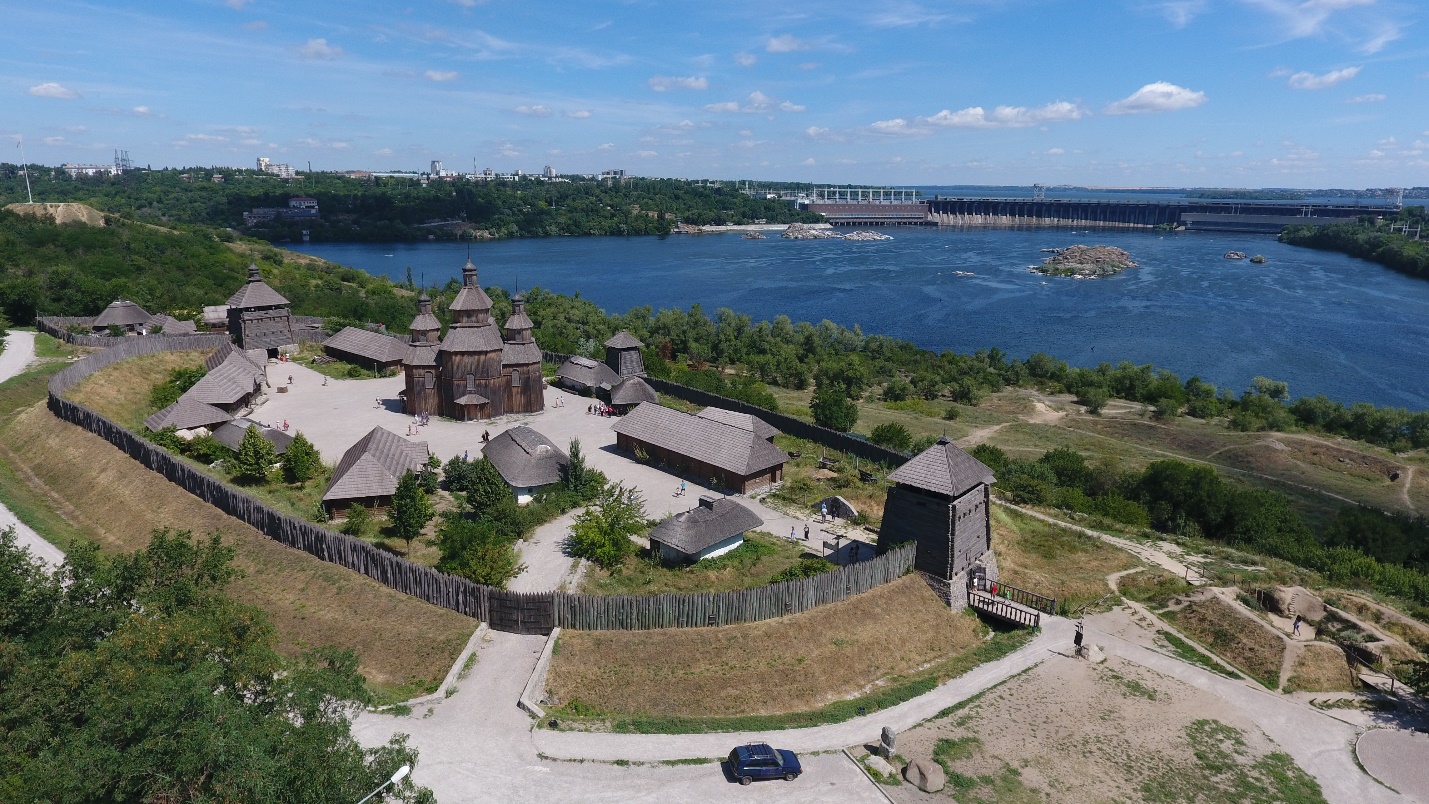 Додаток БМузей історії запорозького козацтва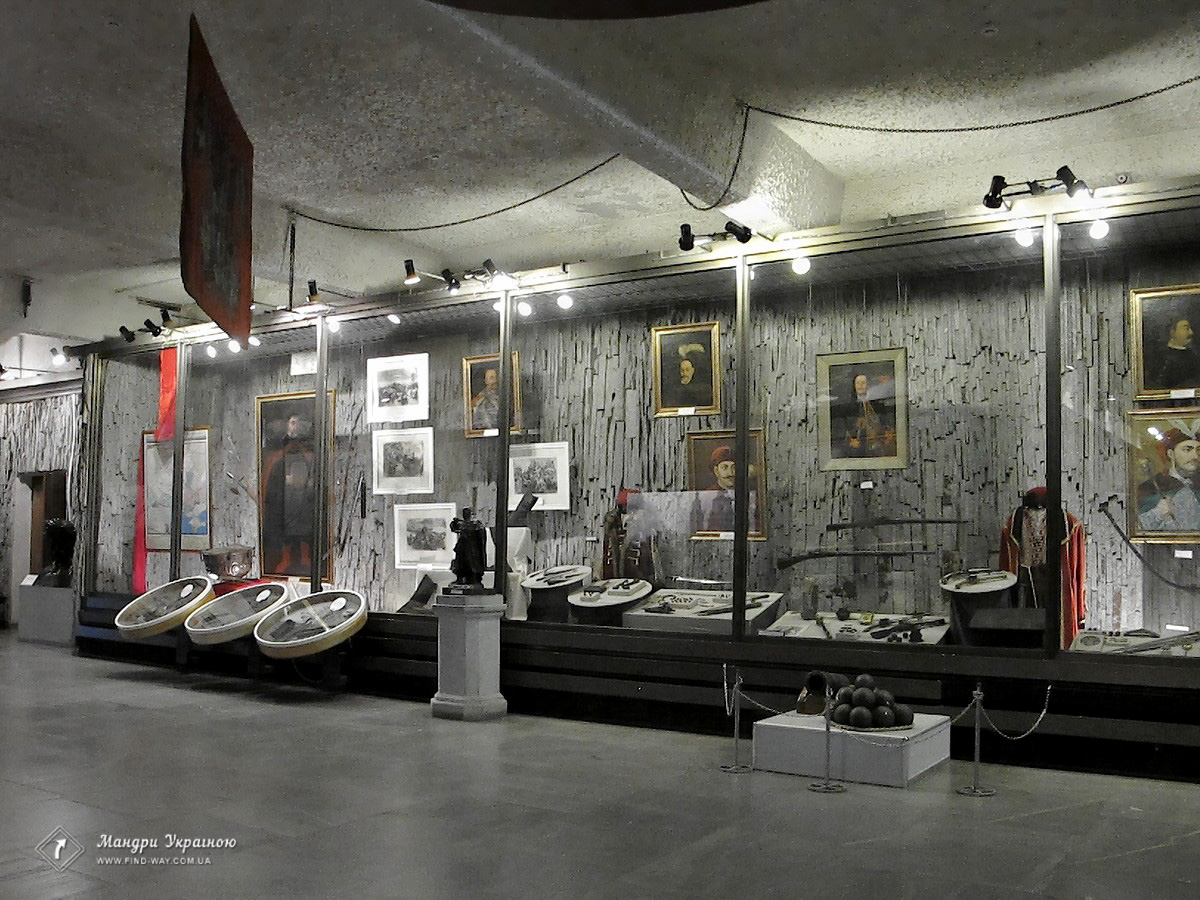 Додаток ВІсторико-археологічний заповідник «Кам’яна Могила»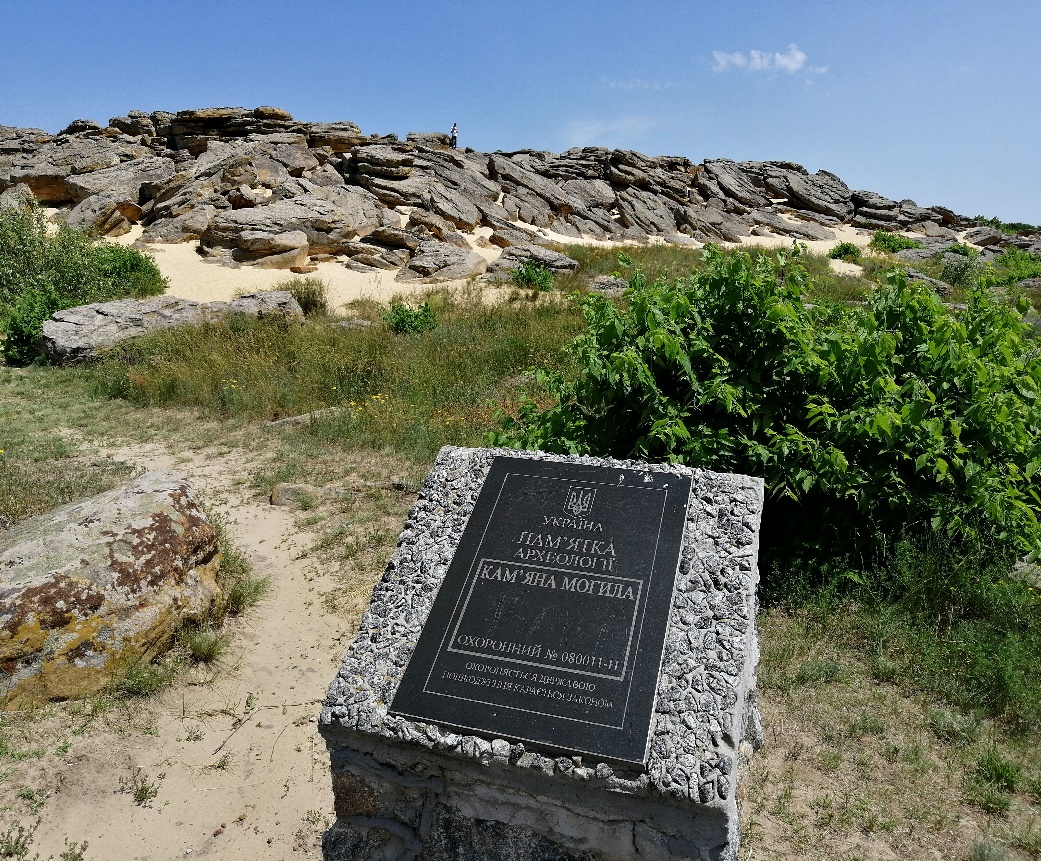 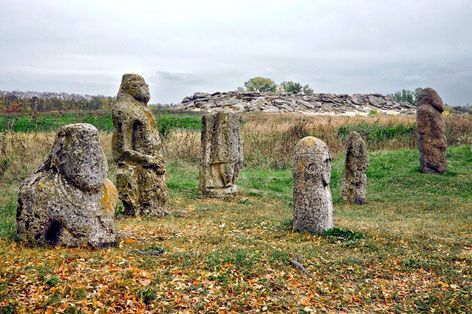 Додаток ГІсторико-архітектурний заповідник «Садиба Попова»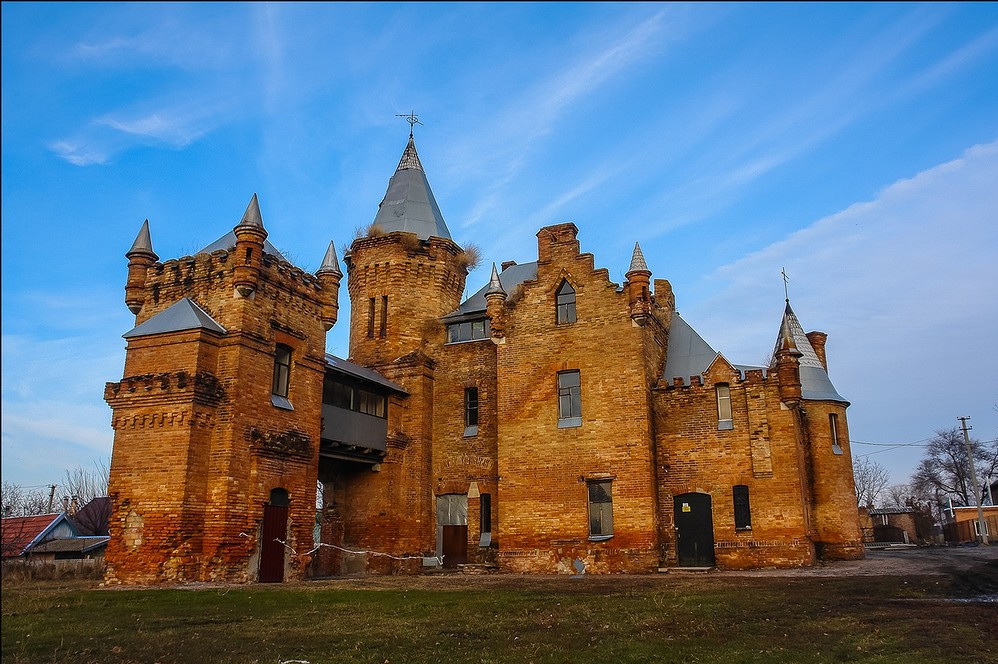 Додаток ДІсторико-культурний центр «700-літній Запорізький Дуб»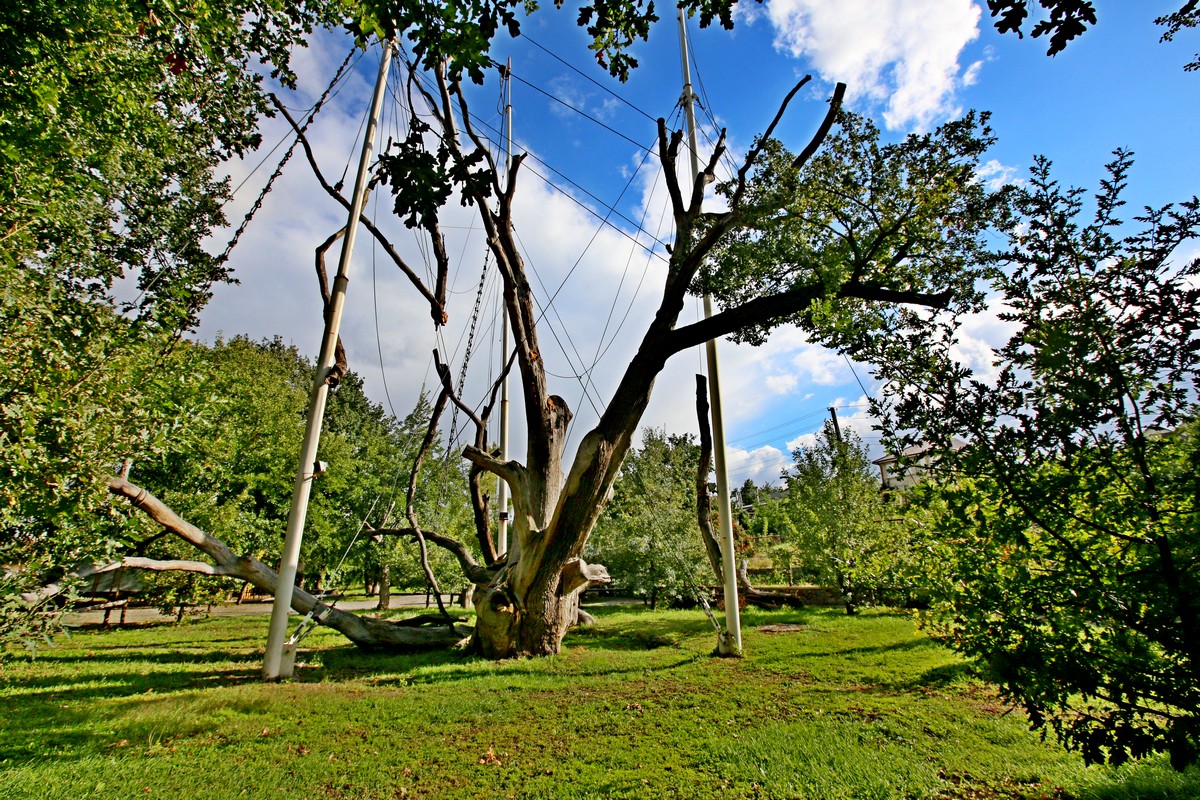 РозділКонсультантПідпис, датаПідпис, датаРозділКонсультантЗавдання видавЗавдання прийнявРозділ 1Горлач В.В.Розділ 2Горлач В.В.Розділ 3Горлач В.В.№з/пНазва етапів дипломного проекту (роботи)Строк виконання етапів проекту (роботи)Примітка1Вступ. Вивчення проблеми, опрацювання джерел та публікаційсічень 2023 р.виконано2Написання першого розділулютий 2023 р.виконано3Написання другого розділуберезень 2023 р.виконано4Написання третього розділуквітень 2023 р.виконано5Написання висновків, комп’ютерний набір роботитравень 2023 р.виконано6Попередній захист кваліфікаційної роботи на кафедрітравень 2023 р.виконано